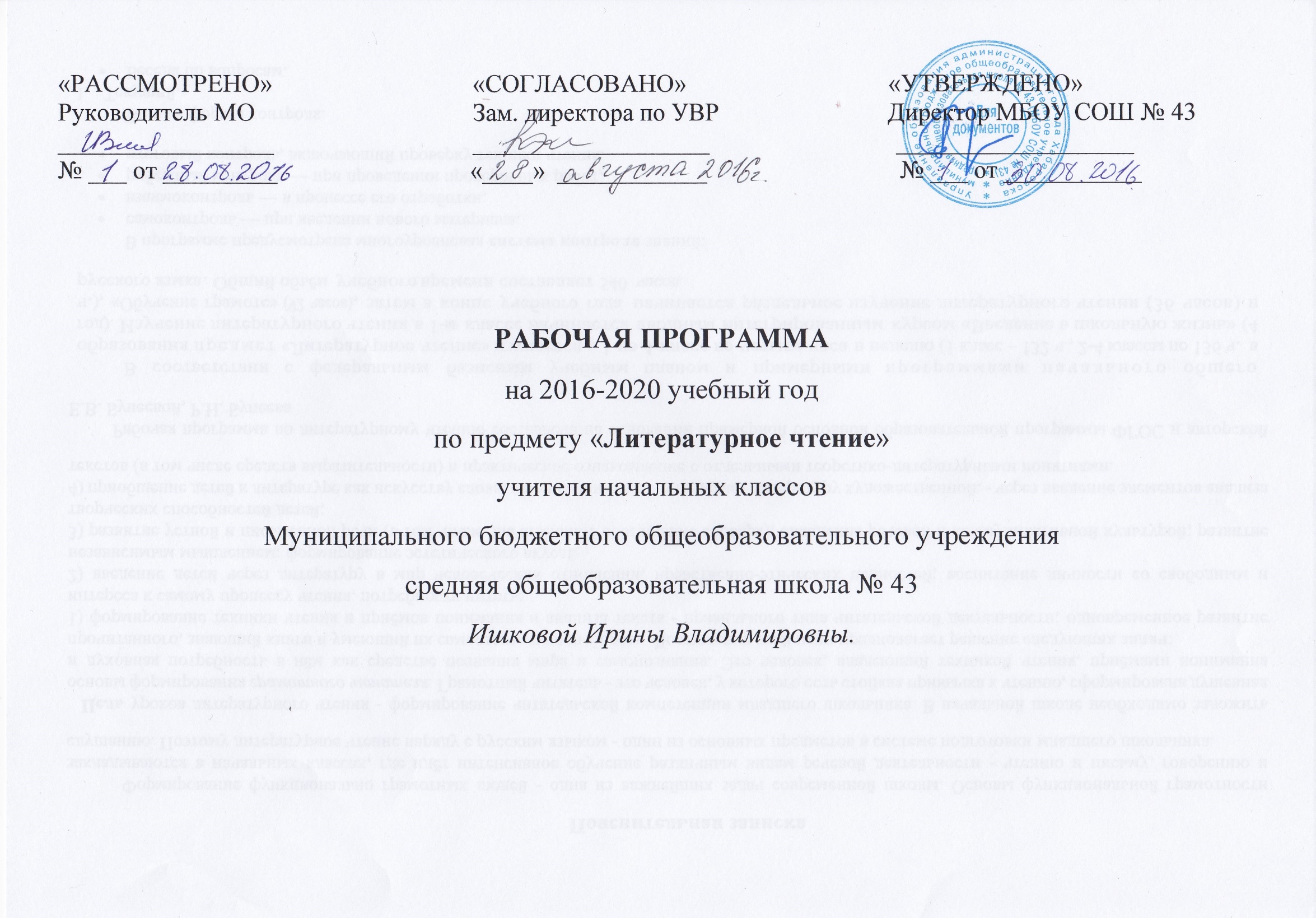 Пояснительная запискаФормирование функционально грамотных людей - одна из важнейших задач современной школы. Основы функциональной грамотности закладываются в начальных классах, где идёт интенсивное обучение различным видам речевой деятельности - чтению и письму, говорению и слушанию. Поэтому литературное чтение наряду с русским языком - один из основных предметов в системе подготовки младшего школьника.   Цель уроков литературного чтения - формирование читательской компетенции младшего школьника. В начальной школе необходимо заложить основы формирования грамотного читателя. Грамотный читатель - это человек, у которого есть стойкая привычка к чтению, сформирована душевная и духовная потребность в нём как средстве познания мира и самопознания. Это человек, владеющий техникой чтения, приёмами понимания прочитанного, знающий книги и умеющий их самостоятельно выбирать. Достижение этой цели предполагает решение следующих задач:1) формирование техники чтения и приёмов понимания и анализа текста - правильного типа читательской деятельности; одновременное развитие интереса к самому процессу чтения, потребности читать;2) введение детей через литературу в мир человеческих отношений, нравственно-этических ценностей; воспитание личности со свободным и независимым мышлением; формирование эстетического вкуса;3) развитие устной и письменной речи (в том числе значительное обогащение словаря), овладение речевой и коммуникативной культурой; развитие творческих способностей детей;4) приобщение детей к литературе как искусству слова, к пониманию того, что делает литературу художественной, - через введение элементов анализа текстов (в том числе средств выразительности) и практическое ознакомление с отдельными теоретико-литературными понятиями.Рабочая программа по литературному чтению составлена на основании примерной основной образовательной программы ФГОС и авторской Е.В. Бунеевой, Р.Н. БунееваВ соответствии с федеральным базисным учебным планом и примерными программами начального общего   образования предмет «Литературное чтение» изучается с 1 по 4 класс по четыре часа в неделю (1 класс – 132 ч., 2-4 классы по 136 ч. в год). Изучение литературного чтения в 1-м классе начинается вводным интегрированным курсом «Введение в школьную жизнь» (4 ч.), «Обучение грамоте» (92 часов), затем в конце учебного года начинается раздельное изучение литературного чтения (36 часов) и русского языка. Общий объём учебного времени составляет 540 часов.В программе предусмотрена многоуровневая система контроля знаний: самоконтроль — при введении нового материала, взаимоконтроль — в процессе его отработки, рубежный контроль — при проведении проверочных работ, итоговый контроль, включающий проверку техники чтения. Виды и формы контроля.Текущий.Беседа по вопросам.Составление плана.Озаглавливание частей рассказа.Выборочное чтение.Выразительное чтение.Чтение по ролям.Рассказ по ключевым словам.Рассказ от лица героя.Чтение наизусть.Пересказ текста по частям.Тематический.Чтение наизусть стихотворенийПроверка уровня начитанностиИтоговый Комплексная проверочная работаПроверка техники чтения без учета темпаПроверка уровня начитанности и умения работать с книгами.Материалы для текущего и тематического контроля используются из авторских методических пособий. КИМы, предусмотренные данной рабочей программой, соответствуют «Тетради по литературному чтению» 1-4 классы / Р.Н. Бунеев, Е.В. Бунеева. 1 класс – 4 темы2 класс – 6 тем3 класс – 8 тем4 класс – 9 темВ курсе литературного чтения реализуются следующие сквозные линии развития учащихся средствами предмета.Линии, общие с курсом русского языка:1)  овладение функциональной грамотностью на уровне предмета (извлечение, преобразование и использование текстовой информации);2) овладение техникой чтения, приёмами понимания и анализа текстов;3)  овладение умениями, навыками различных видов   устной и письменной речи.Линии, специфические для курса «Литературное чтение»:4) определение и объяснение своего эмоционально-оценочного отношения к прочитанному;5) приобщение к литературе как искусству слова;6) приобретение и первичная систематизация знаний о литературе, книгах, писателях.Для достижения целей обучения и решения поставленных задач используется УМК по литературному чтению: учебники «Литературное чтение» (1-й класс – «Капельки солнца»; 2-й класс – «Маленькая дверь в большой мир», в 2-х ч.; 3-й класс – «В одном счастливом детстве», в 2-х ч.; 4-й класс – «В океане света», в 2-х ч.), а также методические рекомендации для   учителя и «Тетради по литературному чтению» для учащихся.В программе за основу взят традиционный тематический принцип группировки материала, однако в реализации этого принципа есть свои особенности. Все учебники объединены внутренней логикой. Суть её заключается в следующем.Первоклассник познает себя и мир вокруг: людей, их взаимоотношения, природу; усваивает нормы отношения к этому миру и поведения, действования в нем – через стихи и маленькие рассказы современных детских писателей. В 1-м классе дети читают об игрушках и играх, о друзьях, родителях и детях, о животных и природе, узнают, что человек может делать интересные открытия, если научится вглядываться в окружающий его мир.Во 2-м классе мир, который открывают для себя дети, расширяется.  Читая произведения фольклора народов России и мира (сказки, былины, загадки, песенки, пословицы и поговорки) и авторские сказки, второклассники как бы выходят в «единое духовное пространство» и узнают, что мир велик и многообразен и в то же время един. Когда бы и где бы ни жили люди, в произведениях фольклора разных народов отчётливо видно, что в человеке всегда ценились трудолюбие и патриотизм, ум и доброта, храбрость и достоинство, сила чувств и верность, а неприятие вызывали леность, скупость, глупость, трусость, зло... Для этого в учебник специально включены, например, сказки разных народов, имеющие сходные названия, сюжет, главную мысль.В 3-м классе дети, которые уже знакомы с двумя источниками чтения – фольклором и современной детской литературой, открывают для себя мир литературы во всем его многообразии и читают произведения детской и доступной «взрослой» литературы разных жанров: рассказы, повести (в отрывках), сказки, лирические и сюжетные стихотворения, поэму, пьесу-сказку. Здесь   находят свою реализацию принцип жанрового разнообразия и принцип оптимального соотношения произведений детской литературы и текстов, вошедших в круг детского чтения из литературы «взрослой». Произведения, включённые в учебник для 3-го кл., позволяют показать детям мир  литературы во всём его многообразии: классику русской и зарубежной детской литературы, произведения русских писателей и поэтов  XX  в., доступные для   детского чтения;  современную детскую литературу.В 4-м классе дети получают целостное представление об истории русской детской литературы, о писателях и их героях, о темах и жанрах. Учебник «В океане света» – это курс русской детской литературы XVII–XXI вв. для уроков литературного чтения. Тексты расположены в хронологической последовательности, для того чтобы у детей возникло первоначальное представление об истории литературы как процессе, о связи содержания произведения со временем его написания, с личностью автора и его жизнью, о соотношении конкретно- исторического и общечеловеческого. Содержание учебника «В океане света», система вопросов и заданий позволяют повторить и систематизировать прочитанное в 1–4-м классах, составить представление о многообразии творчества писателей. Так, например, в 1-м классе дети читают стихи С.Я. Маршака для малышей, во 2-м классе – его переводы народных песенок и сказки Ивана Франко; в 3-м классе – пьесу, в 4-м классе – статью-эссе о Михаиле Пришвине, переводы из зарубежной поэтической классики (Киплинг, Бёрнс). Таким образом, одним из ведущих принципов отбора и расположения материала, помимо названных выше, является монографический принцип. За 4 года обучения в начальной школе дети неоднократно обращаются к произведениям А.   Барто, В.  Берестова, Е.   Благининой, Ю.  Владимирова, А. Волкова, О. Григорьева, В. Драгунского, Б. Заходера, Ю. Коваля, С. Козлова, Ю. Коринца, С. Маршака, Н. Матвеевой, В. Маяковского, Ю. Мориц, Э. Мошковской, Г. Остера, К. Паустовского, М. Пришвина, А. Пушкина, Г. Сапгира, А. Н.  Толстого, Э. Успенского, Д.  Хармса, Г. Цыферова, Саши Чёрного, А. Чехова и др.  Они читают их произведения, написанные в различных жанрах, разнообразные по тематике, предназначенные для читателей разного возраста. В 4-м классе дети видят связь судьбы писателя и его творчества с историей детской литературы.Интерес к самому процессу чтения тесно связан с его мотивированностью. Как же сделать чтение мотивированным? Как реализовать принцип идейно художественной значимости для ребёнка того, что он читает, то есть связать литературу с жизнью детей, с их вкусами, интересами, потребностями? В учебниках это достигается с помощью «сквозных» персонажей и построения системы уроков литературного чтения в форме эвристической беседы.В 1-м классе героями учебника становятся первоклассники Катя и Вова и их друг Петя Зайцев. Петя младше всех в классе, и друзья помогают ему: объясняют, отвечают на его вопросы, то есть занимают «позицию учителя», которая является лучшим способом самому понять предмет объяснения. Поскольку есть тот, кто «не понимает простых вещей», дети учатся не только читать, но и понятно объяснять, аргументированно рассуждать, общаться и взаимодействовать. Таким образом, мотивированными становятся и уроки вежливости, включённые в учебник, и последовательность разделов, и порядок расположения текстов внутри них: Петя и его друзья познают себя и окружающий мир. Естественными становятся и вопросы, задания, предлагаемые в такой форме: «Как бы вы Пете это, объяснили?», «Помогите малышу и расскажите...» и т.п.Во 2-м классе «сквозные герои» учебника – второклассник Саша   и сказочный человечек Афанасий.  Афанасий – знаток и любитель книг, они с Сашей путешествуют в сказки; Саша задаёт Афанасию вопросы, и тот отвечает или помогает найти ответ, рассказывает, читает весёлые стихи, песенки и считалки, загадывает загадки. Таким образом, система уроков литературного чтения во 2-м классе –это игра-путешествие.В 3-м классе последовательность текстов и тем, в которые они объединены, связаны с жизнью «сквозных персонажей» – третьеклассницы Насти и её родителей. Настя вместе с папой читает учебник, размышляет, задаёт вопросы. И вместе с Настей читают и думают ученики.При составлении учебника для 3-го класса в большей мере, чем во всех остальных, учитывался принцип актуализации тематики чтения. Тексты, которые читают дети, связаны с природным и историческим календарём. Логика системы чтения в целом, о которой шла речь выше, не позволила реализовать этот принцип одинаково последовательно во всех книгах, что, с нашей точки зрения, абсолютно оправданно.В учебнике 4-го класса форма подачи текстов – диалоги постоянно действующих героев   – профессора-литературоведа Николая Александровича Рождественского и близнецов-четвероклассников Игоря и Оли.  С помощью современной машины времени они путешествуют по страницам истории русской детской литературы, видят не только реалии былого, но и живых писателей, разговаривают с ними, задают вопросы. В учебнике содержится обширный дополнительный материал: биографические сведения о писателях, воспоминания современников, отрывки из писем и дневников.Программа предусматривает и организацию самостоятельного домашнего чтения детей, и уроки внеклассного чтения, главное отличие которых состоит в том, что на этих уроках дети работают не с учебником-хрестоматией, а с детской книгой.  Главная особенность системы внеклассного чтения заключается в том, что дети читают «в рамках учебников», то есть другие рассказы или стихи авторов данного раздела, остальные главы из повести, которые не включены в данный раздел, и т.д. Так реализуется принцип целостного восприятия художественного произведения.  Уроки внеклассного чтения проводятся после окончания работы над каждым разделом. Отбор произведений и темы этих уроков – индивидуальное дело учителя. В конце каждого учебника приводится примерный список книг для самостоятельного чтения, которые можно использовать на уроках внеклассного чтения.Для   заучивания наизусть рекомендуются все   стихотворения, включённые в учебники, а также небольшие (от 3–4 до 7–8 предложений) отрывки прозы по выбору учителя. В случае если количество и объём стихотворений для заучивания наизусть покажутся учителю слишком большими, дети могут учить одно из 2–3 стихотворений по собственному выбору.На уроках литературного чтения ведущей является технология формирования типа правильной читательской деятельности (технология продуктивного чтения), обеспечивающая формирование читательской компетенции младших школьников.Технология включает в себя три этапа работы с текстом.I этап. Работа с текстом до чтения.1. Антиципация (предвосхищение, предугадывание предстоящего чтения).Определение смысловой, тематической, эмоциональной направленности текста, выделение его героев по названию произведения, имени автора, ключевым словам, предшествующей тексту иллюстрации с опорой на читательский опыт.2. Постановка целей урока с учетом общей (учебной, мотивационной, эмоциональной, психологической) готовности учащихся к работе.II этап. Работа с текстом во время чтения.1. Первичное чтение текста. Самостоятельное чтение в классе, или чтение-слушание, или комбинированное чтение (на выбор учителя) в соответствии с особенностями текста, возрастными и индивидуальными возможностями учащихся.Выявление первичного восприятия (с помощью беседы, фиксации первичных впечатлений, смежных видов искусств – на выбор учителя).Выявление совпадений первоначальных предположений учащихся с содержанием, эмоциональной окраской прочитанного текста.2.  Перечитывание текста.  Медленное «вдумчивое» повторное чтение (всего текста или его отдельных фрагментов). Анализ текста (приёмы: диалог с автором через текст, комментированное чтение, беседа по прочитанному, выделение ключевых слов и проч.).Постановка уточняющего вопроса к каждой смысловой части.3. Беседа по содержанию в целом. Обобщение прочитанного. Постановка к тексту обобщающих вопросов.Обращение (в случае необходимости) к отдельным фрагментам текста, выразительное чтение.III этап. Работа с текстом после чтения.1. Концептуальная (смысловая) беседа по тексту. Коллективное обсуждение прочитанного, 	дискуссия.  Соотнесение читательских интерпретаций (истолкований, оценок) произведения с авторской позицией. Выявление и формулирование основной идеи   текста или совокупности его главных смыслов.2. Знакомство с писателем. Рассказ о писателе. Беседа о личности писателя. Работа с материалами учебника, дополнительными источниками.3. Работа с заглавием, иллюстрациями. Обсуждение смысла заглавия.  Обращение учащихся к готовым иллюстрациям.  Соотнесение видения художника с читательским представлением.4. (Творческие) задания, опирающиеся на какую-либо сферу читательской деятельности учащихся (эмоции, воображение, осмысление содержания, художественной формы).Содержание тем учебного курса1-й класс – 132 часа (4 часа в неделю)Введение в школьную жизнь – 4 часаОбучение грамоте (чтение) – 92 часа.	Раздел 1. «Говорим, рассказываем». Добуквенный период. 15 ч.Раздел 2. «Учим буквы – учимся читать и писать». Букварный период. 77 ч.Литературное чтение 36 часа.Раздел 1. «Попрыгать, поиграть...» (9 ч). Стихи и маленькие рассказы А.   Барто, Я.   Акима, С.  Маршака, И.   Демьянова, В.   Берестова, Ю. Мориц, И. Токмаковой, В. Драгунского, Э. Успенского, Е. Чарушина, Н. Носова об играх, игрушках, увлекательных занятиях.Раздел 2. Наш дом (7 ч).  Стихи и маленькие рассказы А.  Барто, Я.  Акима, Г.  Граубина, Б. Заходера, О.  Григорьева, В.  Бирюкова, М. Зощенко, В. Драгунского, М. Коршунова о детях и родителях, их взаимоотношениях, о любви и взаимопонимании, о младших сестрёнках и братишках и отношении к ним.Раздел 3. Ребятам о зверятах (10 ч).  Стихи и маленькие рассказы Б. Заходера, С. Михалкова, Г. Граубина, Ю. Мориц, М. Пришвина, Е.  Чарушина, М. Коршунова, Ю. Коваля о дружбе людей и животных, о взгляде взрослого и ребёнка на мир природы.Раздел 4. Маленькие открытия (10 ч). Стихи и небольшие рассказы о мире природы, о его красоте, о маленьких открытиях, которые делает человек, умеющий вглядываться и вслушиваться.  Произведения Э.  Успенского, Г.  Граубина, В.  Бирюкова, Т.  Золотухиной, И.  Токмаковой, В. Лапина, В. Пескова, Н. Сладкова.2-й класс –136 ч (4 часа в неделю)Раздел 1. «Там, на неведомых дорожках...» (23 ч). Волшебные сказки, народные и литературные (П.  Ершов, А.  Пушкин, В.  Одоевский, П. Бажов). Стихи о волшебстве, о сказочном мире. Герои волшебных сказок.  Особенности волшебных сказок («сказочные приметы»). Русские народные скороговорки.Раздел 2. «Сказочные человечки» (27 ч). Сказочные повести Т. Янссон, Дж.Р.Р. Толкина, А. Милна, А. Линдгрен, Дж. Родари, А. Толстого и их герои.Раздел 3. «Сказочные богатыри» (13 ч). Сказки и былины об Илье Муромце и других русских богатырях, богатырские сказки разных народов.Раздел 4. «Сказка мудростью богата...» (20 ч).  Сказки разных народов о мудрых людях и глупцах, о трудолюбии и честности. Русские народные загадки. Загадки С. Маршака, Б. Заходера, А. Прокофьева.Раздел 5. «Сказка – ложь, да в ней намёк...» (21 ч). Сказки разных народов о животных. 	Аллегорический	смысл	сказок. 	Современная сказка-сценарий А.  Курляндского «Ну, погоди!». Стихи Л.  Квитко, Ю. Мориц, Г. Сапгира, В. Левина о животных. Считалки.Раздел 6. «Самое обыкновенное чудо» (32 ч). Сказки А. де Сент-Экзюпери, Дж. Родари, В. Берестова, В. Хмельницкого, Б. Сергуненкова.3-й класс –136 ч (4 часа в неделю)Раздел 1. «Прощание с летом» (6 ч). Стихи Б. Заходера, К.  Бальмонта, рассказы В. Драгунского, Э. Успенского о лете.Раздел 2. «Летние   путешествия и приключения» (19   или   15   ч).  Стихи Ю.   Кима, рассказы и   отрывки из   повестей К.   Паустовского, С. Голицына, И. Дика, Б. Емельянова, М. Твена о летних поездках и походах, об интересных и полезных делах, о романтике летних игр и приключений.Раздел 3. «Природа   летом» (9 ч).  Стихи С.  Есенина, И.   Бунина, Б.  Пастернака, рассказы и отрывки из   повестей И.   Тургенева, А. Чехова, А. Толстого, М. Пришвина, В. Бианки о красоте и поэзии летней природы.Раздел 4. «Уроки и переменки» (13 ч). Стихи Б. Заходера, О. Григорьева, отрывки из повестей Л.  Гераскиной, Г.  Куликова, Э. Успенского о школьной жизни, о дружбе, о необычных, но очень увлекательных уроках.Раздел 5. «Глухая пора   листопада...»  (8 ч).  Стихи А.  Пушкина, Ф.   Тютчева, К.   Бальмонта, Д.  Самойлова, Г.  Сапгира, рассказы К. Паустовского о красоте и поэзии осенней природы, о многообразии осенних красок.Раздел 6. «И кот ученый свои мне сказки говорил...» (18 ч). Русские народные сказки. Литературные сказки Ш.  Перро, Г.-X. Андерсена, А. Волкова, пьеса-сказка С. Маршака, стихи о сказках и волшебстве.Раздел 7. «Поет зима, аукает...» (12 ч). Стихи К. Бальмонта, С. Есенина, Б. Пастернака, И. Бродского, Д. Самойлова, А. Башлачёва, Ю. Мориц, А. Барто, рассказы В. Бианки, В. Драгунского о красоте зимней природы, её красках и звуках, о новогоднем празднике.Раздел 8. «Животные в нашем доме» (9 ч). Стихи В. Берестова, Ю. Мориц, Г. Сапгира, рассказы Д.  Мамина-Сибиряка, Ю. Коваля, Ю. Коринца, В. Драгунского о животных, их повадках, характерах, о дружбе людей и животных.Раздел 9. «Мы с мамой и папой» (12 ч). Стихи А.  Барто, С. Маршака, Э.  Успенского, рассказы И.  Дика, В.  Драгунского, Ю.  Коринца о семье, о детях и родителях, о взаимоотношениях и взаимопонимании в семье, о серьёзных проблемах и счастливых днях.Раздел 10. «Наполним музыкой   сердца...»  (9 ч).  Стихи для   детей О.  Мандельштама, рассказы и отрывки из повестей И.  Тургенева, В.  Короленко, К.  Паустовского, маленькие сказки Г.  Цыферова о музыкантах и музыке, о роли искусства в человеческой жизни, о влиянии музыки на душу человека.Раздел 11. «День смеха» (4 ч). Весёлые юмористические стихи Г. Сапгира, Ю. Мориц, О. Григорьева, Ю. Владимирова, рассказ В. Драгунского, отрывок из повести Э. Успенского о весёлых людях и событиях, о чувстве юмора.Раздел 12. «О весне, без конца и без краю...» (8 или 5 ч). Стихи Ф.  Тютчева, А.   Блока, В.   Маяковского, О.   Мандельштама, Саши   Чёрного, Б.  Окуджавы, А.   Макаревича, отрывок из   повести А.   Толстого о весне, о весенней природе.Раздел 13. «День Победы» (5 или 4 ч).  Стихи-размышления А.  Ахматовой, А.  Твардовского, Б. Окуджавы, В.  Высоцкого о трагизме войны, о человеческих   судьбах, через    которые   прошла   война; рассказ В. Драгунского о военном детстве.Раздел 14. «Родная земля» (6 или 5 ч). Произведения К. Паустовского, Г. Цыферова и других писателей о России, о любви к родной земле.4-й класс –136 ч (4 часа в неделю)Раздел 1. «Произведения современной детской литературы разных жанров» (9 ч). Стихи современных поэтов, отрывки из фантастической повести Е. Велтистова.Раздел 2. «У истоков русской детской литературы» (20 ч). Отрывки из русских летописей. Русские народные сказки в ранних записях. Стихи для   детей   поэтов   XVII   в.   Савватия, Симеона Полоцкого, Кариона Истомина.  Произведения для   детей   писателей XVIII   в.: проза А. Болотова, статьи Н.И. Новикова из журнала «Детское чтение   для   сердца и разума», детские стихи А.   Шишкова.  Нравоучительный характер и прямая назидательность произведений для детей.Раздел 3. «Детская литература XIX в.» (46 ч). Басни И. Крылова. Первая литературная сказка для детей «Чёрная курица, или Подземные жители» А.  Погорельского. «Сказка о царе   Салтане...» А.  Пушкина и«Спящая царевна» В. Жуковского. Сказки и игры для детей В. Даля. Исторические рассказы А.  Ишимовой. Разнообразие жанров; образность произведений для детей, постепенно приходящая на смену прямой назидательности. Появление темы   природы в детском чтении. Отрывки из повести С. Аксакова «Детские годы Багрова-внука». Стихи А.К. Толстого, А. Майкова, Ф. Тютчева, А. Плещеева в круге детского чтения. Стихи Н. Некрасова о природе, посвященные русским детям.Учебные книги для чтения К.  Ушинского и Л.  Толстого. Разнообразие жанров, познавательный характер произведений Ушинского и Толстого. Тема детства в рассказах писателей конца XIX в.  Рассказ «Слон» А.  Куприна. Сюжет, герои, идея рассказа, мастерство писателя в создании характеров.Раздел 4. «Детская   литература XX   в.»  (61 ч).  Отрывки из повести Лидии Чарской «Записки маленькой гимназистки». Детская литература 1920-х гг.: «Морские рассказы» Б. Житкова, отрывки из книги К.Чуковского «Серебряный герб». Детские журналы 1920–1930-х гг. Детские стихи обэриутов: Д. Хармса, А. Введенского, Ю. Владимирова. Поиски новых интересных форм и тем для детских стихов. Весёлый тон и юмор стихов обэриутов. Богатство и многообразие жанров детской   литературы: сказки Е.   Шварца и А.Н.  Толстого, рассказы М. Пришвина, переводы С. Маршака, стихи В. Маяковского и А. Бар- то. романа Ю. Олеши «Три Толстяка» (отрывки).Детская литература 1930–1950-х гг.  Герои А. Гайдара («Тимур и его команда»).  Юмор   и сатира в детской литературе: рассказы Н. Носова, сатирические стихотворные портреты А. Барто.Детская литература 1960–1990-х гг. «Панорама» поэзии для детей: стихи Е.  Благининой, Б.  Заходера, В.  Берестова, И.   Токмаковой, Н.  Матвеевой и др., пьеса-сказка С. Козлова, сказочные миниатюры Г. 	Цыферова. 	Знакомство 	с творчеством	детских 	писателей К. Драгунской, Т. Собакина и др. Современные детские журналы.Учебно-тематический план1 класс по учебнику «Капельки солнца»(36 часа – 4 часа в неделю)Примечание: перечисленные виды деятельности учащихся осуществляются при чтении и изучении каждого раздела программы, поэтому они перечислены без привязки к конкретному разделу программы;Ч – самостоятельное чтение; С – слушание (читает учитель)2 класс по учебнику «Маленькая дверь в большой мир»(136 часа – 4 часа в неделю)3 класс по учебнику «В одном счастливом детстве»(136 часа – 4 часа в неделю)4 класс по учебнику «В океане света»(136 часа – 4 часа в неделю)Требование к уровню подготовки выпускников.(программный минимум)(1–4-й классы)1-й классЛичностными результатами изучения предмета «Литературное чтение» являются следующие умения:– оценивать поступки людей, жизненные ситуации с точки зрения общепринятых норм и ценностей; оценивать конкретные поступки как хорошие или плохие;– эмоционально «проживать» текст, выражать свои эмоции;– понимать эмоции других людей, сочувствовать, сопереживать;– высказывать своё отношение к героям прочитанных произведений, к их поступкам.Средство достижения этих   результатов – тексты литературных произведений, вопросы и задания к ним, тексты авторов учебника (диалоги постоянно действующих героев), обеспечивающие 4-ю линию развития – эмоционально-оценочное отношение к прочитанному.Метапредметными результатами изучения курса «Литературное чтение» является формирование универсальных учебных действий (УУД).Регулятивные УУД:– определять и формировать цель деятельности на уроке с помощью учителя;– проговаривать последовательность действий на уроке;– учиться высказывать своё предположение (версию) на основе работы с иллюстрацией учебника;– учиться работать по предложенному учителем плануСредством формирования регулятивных УУД служит технология продуктивного чтения.Познавательные УУД:– ориентироваться в учебнике (на развороте, в оглавлении, в условных обозначениях);– находить ответы на вопросы в тексте, иллюстрациях;– делать выводы в результате совместной работы класса и учителя;– преобразовывать информацию из одной формы в другую: подробно пересказывать небольшие тексты.Средством формирования познавательных УУД служат тексты учебника и его методический аппарат, обеспечивающие 1-ю линию развития – формирование функциональной грамотности (первичных навыков работы с информацией).Коммуникативные УУД:– оформлять свои мысли в устной и письменной форме (на уровне предложения или небольшого текста);– слушать и понимать речь других;– выразительно читать и пересказывать текст;– договариваться с одноклассниками совместно с учителем о правилах поведения и общения и следовать им;– учиться работать в паре, группе; выполнять различные роли (лидера исполнителя).Средством формирования коммуникативных УУД служит технология продуктивного чтения и организация работы в парах и малых группах.Предметными результатами изучения курса «Литературное чтение» является сформированность следующих умений:– воспринимать на слух художественный текст (рассказ, стихотворение) в исполнении учителя, учащихся– осмысленно, правильно читать целыми словами;– подробно пересказывать текст;– составлять устный рассказ по картинке;– заучивать наизусть небольшие стихотворения;– соотносить автора, название и героев прочитанных произведений;– различать рассказ и стихотворение.2-й классЛичностными результатами изучения предмета «Литературное чтение» являются следующие умения:– оценивать поступки людей, жизненные ситуации с точки зрения общепринятых норм и ценностей; оценивать конкретные поступки как хорошие или плохие;– эмоционально «проживать» текст, выражать свои эмоции;– понимать эмоции других людей, сочувствовать, сопереживать;– высказывать своё отношение к героям прочитанных произведений, к их поступкам.Средством достижения этих результатов служат тексты литературных произведений, вопросы и задания к ним, тексты авторов учебника (диалоги постоянно действующих героев), обеспечивающие 4-ю линию развития – эмоционально-оценочное отношение к прочитанному.Метапредметными результатами изучения курса «Литературное чтение» является формирование универсальных учебных действий (УУД).Регулятивные УУД:– определять и формулировать цель   деятельности на уроке с помощью учителя;– проговаривать последовательность действий на уроке;– учиться высказывать своё предположение (версию) на основе работы с иллюстрацией учебника;– учиться работать по предложенному учителем плануСредством формирования регулятивных УУД служит технология продуктивного чтения.Познавательные УУД:– ориентироваться в учебнике (на развороте, в оглавлении, в условных обозначениях); в словаре;– находить ответы на вопросы в тексте, иллюстрациях;– делать выводы в результате совместной работы класса и учителя;– преобразовывать информацию из одной формы в другую: подробно пересказывать небольшие тексты.Средством формирования познавательных УУД служат тексты учебника и его методический аппарат, обеспечивающие 1-ю линию развития – формирование функциональной грамотности (первичных навыков работы с информацией).Коммуникативные УУД:– оформлять свои мысли в устной и письменной форме (на уровне предложения или небольшого текста);– слушать и понимать речь других;– выразительно читать и пересказывать текст;– договариваться с одноклассниками совместно с учителем о правилах поведения и общения и следовать им;– учиться работать в паре, группе; выполнять различные роли (лидера исполнителя).Средством формирования коммуникативных УУД служит технология продуктивного чтения и организация работы в парах и малых группах.Предметными результатами изучения курса «Литературное чтение» является сформированность следующих умений:– воспринимать на слух тексты в исполнении учителя, учащихся;– осознанно, правильно, выразительно читать целыми словами;– понимать смысл заглавия произведения; выбирать наиболее подходящее заглавие из данных; самостоятельно озаглавливать текст;– делить текст на части, озаглавливать части;– выбирать наиболее точную формулировку главной мысли из ряда данных;– подробно и выборочно пересказывать текст;– составлять устный рассказ о герое прочитанного произведения по плану;– размышлять о характере и поступках героя;– относить произведение к одному из жанров: сказка, пословица, загадка, песенка, скороговорка; различать народную и литературную (авторскую) сказку;– находить в сказке зачин, концовку, троекратный повтор и другие сказочные приметы;относить сказочных героев к одной из групп (положительные, отрицательные, герои-помощники, нейтральные персонажи);– соотносить автора, название и героев прочитанных произведений.3–4-й классыЛичностными результатами изучения предмета «Литературное чтение» являются следующие умения и качества:– эмоциональность; умение осознавать и определять (называть)свои эмоции;– эмпатия – умение осознавать и определять эмоции других людей; сочувствовать другим людям, сопереживать;– чувство прекрасного – умение воспринимать красоту природы, бережно относиться ко всему живому; чувствовать красоту художественного слова, стремиться к совершенствованию собственной речи;– любовь и уважение к Отечеству, его языку, культуре, истории;– понимание ценности семьи, чувства уважения, благодарности, ответственности по отношению к своим близким;– интерес к чтению, к ведению диалога с автором текста; потребность в чтении;– наличие собственных читательских приоритетов и уважительное отношение к предпочтениям других людей;– ориентация в нравственном содержании и смысле поступков –своих и окружающих людей;– этические чувства – совести, вины, стыда – как регуляторы морального поведения.Средством достижения этих результатов служат тексты литературных произведений, вопросы и задания к ним, авторские тексты – диалоги постоянно действующих героев; технология продуктивного чтения.Метапредметными результатами изучения курса «Литературное чтение» является формирование универсальных учебных действий (УУД).Регулятивные УУД:– самостоятельно формулировать тему и цели урока;– составлять план решения учебной проблемы совместно с учителем;– работать по плану, сверяя свои действия с целью, корректировать свою деятельность;– в диалоге с учителем вырабатывать критерии оценки и определять степень успешности своей работы и работы других в соответствии с этими критериями.Средством формирования регулятивных УУД служит технология продуктивного чтения и технология оценивания образовательных достижений (учебных успехов).Познавательные УУД:– вычитывать все виды текстовой информации: фактуальную, подтекстовую, концептуальную;– пользоваться разными видами чтения: изучающим, просмотровым, ознакомительным;–   извлекать информацию, представленную в разных  формах (сплошной текст; не сплошной текст – иллюстрация, таблица, схема);– перерабатывать и преобразовывать информацию из одной формы в другую (составлять план, таблицу, схему);– пользоваться словарями, справочниками;– осуществлять анализ и синтез;– устанавливать причинно-следственные связи;– строить рассуждения;Средством развития познавательных УУД служат тексты учебника и его методический аппарат; технология продуктивного чтения.Коммуникативные УУД:– оформлять свои мысли в устной и письменной форме с учётом речевой ситуации;– адекватно использовать речевые средства для решения различных коммуникативных задач; владеть монологической и диалогической формами речи.– высказывать и обосновывать свою точку зрения;– слушать и слышать других, пытаться принимать иную точку зрения, быть готовым корректировать свою точку зрения;– договариваться и приходить к общему решению в совместной деятельности;– задавать вопросы.Предметными результатами изучения курса «Литературное чтение» является сформированность следующих умений:3-й класс– воспринимать на слух тексты в исполнении учителя, учащихся;– осознанно, правильно, выразительно читать вслух;- самостоятельно прогнозировать содержание текста по заглавию, фамилии автора, иллюстрации, ключевым словам;– самостоятельно читать про себя незнакомый текст, проводитьсловарную работу;– делить текст на части, составлять простой план;– самостоятельно формулировать главную мысль текста;– находить в тексте материал для характеристики героя;– подробно и выборочно пересказывать текст;– составлять рассказ-характеристику героя;– составлять устные и письменные описания;– по ходу чтения представлять картины, устно выражать (рисовать) то, что представили;– высказывать и аргументировать своё отношение к прочитанному, в том числе к художественной стороне текста (что понравилось из прочитанного и почему);– относить произведения к жанрам рассказа, повести, пьесы по определённым признакам;– различать в прозаическом произведении героев, рассказчика и автора;– видеть в художественном тексте сравнения, эпитеты, олицетворения;– соотносить автора, название и героев прочитанных произведений.4 класс– воспринимать на слух тексты в исполнении учителя, учащихся;– осознанно, правильно, выразительно читать вслух;– самостоятельно прогнозировать содержание текста до чтения;– самостоятельно находить ключевые слова;– самостоятельно осваивать незнакомый текст (чтение про себя, задавание вопросов автору по ходу чтения, прогнозирование ответов, самоконтроль; словарная работа по ходу чтения);– формулировать основную мысль текста;– составлять простой и сложный план текста;– писать сочинение на материале прочитанного с предварительной подготовкой;– аргументированно высказывать своё отношение к прочитанному, к героям, понимать и определять свои эмоции;– понимать и формулировать своё отношение к авторской манере письма;– иметь собственные читательские приоритеты, уважительно относиться к предпочтениям других;– самостоятельно давать характеристику героя (портрет, черты характера и поступки, речь, отношение автора к герою; собственное отношение к герою);– относить прочитанное произведение к определённому периоду (XVII в., XVIII в., XIX в., XX в., XXI в.); соотносить автора, его произведения со временем их создания; с тематикой детской литературы;– относить произведения к жанру басни, фантастической повести по определённым признакам;– видеть языковые средства, использованные автором.Информационно – методическое обеспечение   Для реализации цели и задач обучения литературному чтению по данной программе используется УМК по литературному чтению издательства «Баласс».Обучение литературному чтению обеспечивается учебниками и пособиями:Бунеев Р. Н., Бунеева Е. В. Литературное чтение. «Капельки солнца» (1 класс), «Маленькая дверь в большой мир» (2 класс), «В одном счастливом детстве» (3 класс), «В океане света» (4 класс). – М. :  Баласс,  2008.  -  208 с, ил. (Образовательная система «Школа 2100» Серия «Свободный ум»). Рекомендовано Министерством образования и науки РФ.Бунеев Р.Н., Бунеева Е.В. Тетрадь по литературному чтению. 1 - 4 классы. Изд.2-е, испр. - М.: «Баласс», Школьный дом, 2010. - 64с, (Образовательная система «Школа 2100» Серия «Свободный ум»). Допущено Министерством образования и науки РФ.   К техническим средствам обучения, которые могут эффективно использоваться на уроках литературного чтения, относятся:- компьютер, мультимедийный проектор, интерактивная доска TeamBord.Интернет – ресурсы: www.school2100.ru                                   http://school-collection.edu.ruНазвание разделаВид контроляФорма контроляПриложениеРаздел 1. «Попрыгать, поиграть».ТематическийПроверочная работа№ 1Рабочая тетрадьРаздел 2. «Наш дом».ТематическийПроверочная работа№ 2Рабочая тетрадьРаздел 3. «Ребятам о зверятах». ТематическийПроверочная работа№ 3Рабочая тетрадьРаздел 4. «Маленькие открытия».ТематическийПроверочная работа№ 4Рабочая тетрадьИтоговая комплексная работаИтоговыйКомплексная работаРаздел 1. «Там, на неведомых дорожках…»ТематическийПроверочная работа№ 1Рабочая тетрадьРаздел 2. «Сказочные человечки».ТематическийПроверочная работа№ 2Рабочая тетрадьРаздел 3. «Сказочные богатыри». ТематическийПроверочная работа№ 3Рабочая тетрадьРаздел 4. «Сказка мудростью богата».ТематическийПроверочная работа№ 4Рабочая тетрадьРаздел 5. «Сказка—ложь, да в ней намек…»ТематическийПроверочная работа№ 5Рабочая тетрадьРаздел 6. «Самое обыкновенное чудо».ТематическийПроверочная работа№ 6Рабочая тетрадьИтоговая комплексная работаИтоговыйКомплексная работаРаздел 2. «Летние путешествия и приключения»ТематическийПроверочная работа№ 1Рабочая тетрадьРаздел 5. «Глухая пора листопада».ТематическийПроверочная работа№ 2Рабочая тетрадьРаздел 4. «Уроки и переменки». ТематическийПроверочная работа№ 3Рабочая тетрадьРаздел 7. «Поёт зима, аукает…».ТематическийПроверочная работа№ 4Рабочая тетрадьРаздел 6. «И кот учёный свои мне сказки говорил…»ТематическийПроверочная работа№ 5Рабочая тетрадьРаздел 9. «Мы с мамой и папой».ТематическийПроверочная работа№ 6Рабочая тетрадьРаздел 10. «Наполним музыкой сердца».ТематическийПроверочная работа№ 7Рабочая тетрадьИтоговая комплексная работаИтоговыйКомплексная работаРаздел 1. «Любимые книги»ТематическийПроверочная работа№ 1Рабочая тетрадьРаздел 2. «Древнерусская литература XI-XVII вв.».ТематическийПроверочная работа№ 2Рабочая тетрадьРаздел 2. «Зарождение, становление и развитие детской литературы в XI-XVIII вв.». ТематическийПроверочная работа№ 3Рабочая тетрадьРаздел 3. «Литературные сказки XIX века».ТематическийПроверочная работа№ 4Рабочая тетрадьРаздел 3. «Мир природы приходит на страницы книг. Учебная литература.  XIX век.»ТематическийПроверочная работа№ 5Рабочая тетрадьРаздел 4. «Вокруг Маршака».ТематическийПроверочная работа№ 6Рабочая тетрадьРаздел 4. «Юмористические рассказы. Детские стихи».ТематическийПроверочная работа№ 7Рабочая тетрадьРаздел 4. «Совсем молодые детские писатели».ТематическийПроверочная работа№ 8Рабочая тетрадьИтоговая комплексная работаИтоговыйКомплексная работа№ТемаКол-во часовВид чтенияХарактеристика деятельности учащихся1Попрыгать, поиграть10Ч, САудирование (слушание) Воспринимать на слух   стихотворения   и    рассказы   в исполнении учителя, учащихся, отвечать на вопросы по содержанию текста, оценивать свои   эмоциональные реакции.ЧтениеЧитать вслух слова, предложения; 	плавно	читать целыми словами, постепенно увеличивать скорость чтения. Читать текст с интонационным выделением знаков препинания.Декламировать стихотворение.Читать про себя, отвечать на вопросы по прочитанному. Предполагать содержание текста до чтения по его заглавию, предтекстовой   иллюстрации, ключевым словам. Участвовать в ведении учителем диалога с автором по ходу   чтения или   слушания текста.Пересказывать текст художественного произведения (подробно).Культура речевого общения Участвовать 	в 	диалоге: понимать вопросы собеседника и отвечать на них в соответствии с правилами речевого общения.Создавать (устно) небольшой рассказ по картинке.          Творческая деятельность Читать   по    ролям   текст, используя нужную интонацию, темп и тон речи. Иллюстрировать прочитанное произведение или план.2Наш дом8Ч, САудирование (слушание) Воспринимать на слух   стихотворения   и    рассказы   в исполнении учителя, учащихся, отвечать на вопросы по содержанию текста, оценивать свои   эмоциональные реакции.ЧтениеЧитать вслух слова, предложения; 	плавно	читать целыми словами, постепенно увеличивать скорость чтения. Читать текст с интонационным выделением знаков препинания.Декламировать стихотворение.Читать про себя, отвечать на вопросы по прочитанному. Предполагать содержание текста до чтения по его заглавию, предтекстовой   иллюстрации, ключевым словам. Участвовать в ведении учителем диалога с автором по ходу   чтения или   слушания текста.Пересказывать текст художественного произведения (подробно).Культура речевого общения Участвовать 	в 	диалоге: понимать вопросы собеседника и отвечать на них в соответствии с правилами речевого общения.Создавать (устно) небольшой рассказ по картинке.          Творческая деятельность Читать   по    ролям   текст, используя нужную интонацию, темп и тон речи. Иллюстрировать прочитанное произведение или план.3Ребятам о зверятах10Ч, САудирование (слушание) Воспринимать на слух   стихотворения   и    рассказы   в исполнении учителя, учащихся, отвечать на вопросы по содержанию текста, оценивать свои   эмоциональные реакции.ЧтениеЧитать вслух слова, предложения; 	плавно	читать целыми словами, постепенно увеличивать скорость чтения. Читать текст с интонационным выделением знаков препинания.Декламировать стихотворение.Читать про себя, отвечать на вопросы по прочитанному. Предполагать содержание текста до чтения по его заглавию, предтекстовой   иллюстрации, ключевым словам. Участвовать в ведении учителем диалога с автором по ходу   чтения или   слушания текста.Пересказывать текст художественного произведения (подробно).Культура речевого общения Участвовать 	в 	диалоге: понимать вопросы собеседника и отвечать на них в соответствии с правилами речевого общения.Создавать (устно) небольшой рассказ по картинке.          Творческая деятельность Читать   по    ролям   текст, используя нужную интонацию, темп и тон речи. Иллюстрировать прочитанное произведение или план.4Маленькие открытия10Ч, САудирование (слушание) Воспринимать на слух   стихотворения   и    рассказы   в исполнении учителя, учащихся, отвечать на вопросы по содержанию текста, оценивать свои   эмоциональные реакции.ЧтениеЧитать вслух слова, предложения; 	плавно	читать целыми словами, постепенно увеличивать скорость чтения. Читать текст с интонационным выделением знаков препинания.Декламировать стихотворение.Читать про себя, отвечать на вопросы по прочитанному. Предполагать содержание текста до чтения по его заглавию, предтекстовой   иллюстрации, ключевым словам. Участвовать в ведении учителем диалога с автором по ходу   чтения или   слушания текста.Пересказывать текст художественного произведения (подробно).Культура речевого общения Участвовать 	в 	диалоге: понимать вопросы собеседника и отвечать на них в соответствии с правилами речевого общения.Создавать (устно) небольшой рассказ по картинке.          Творческая деятельность Читать   по    ролям   текст, используя нужную интонацию, темп и тон речи. Иллюстрировать прочитанное произведение или план.№ТемаКол-во часовХарактеристика деятельности учащихся1Там на неведомых дорожках23Аудирование (слушание)Воспринимать на слух тексты в исполнении учителя, учащихся.Характеризовать особенности   прослушанного художественного произведения (определять жанр – рассказ, стихотворение, сказка народная, авторская; загадка, пословица, скороговорка); передавать последовательность   сюжета; описывать героев. Воспринимать   учебное задание, выбирать последовательность действий, оценивать ход и результат выполнения.ЧтениеЧитать вслух целыми словами осознанно, 	правильно, выразительно, используя интонацию, соответствующий темп и тон речи. Декламировать   стихотворения, небольшие	отрывки прозы.Читать про себя, осознавать текст, отвечать на вопросы.Характеризовать 	текст: предполагать содержание по заглавию, иллюстрации, фамилии автора, группе ключевых слов, определять тему; выбирать наиболее точную формулировку главной мысли из ряда данных; находить в тексте доказательство мыслей и чувств автора.Участвовать в ведении учителем диалога с автором по ходу чтения или слушания текста. Объяснять    выбор     автором заглавия произведения; выбирать     наиболее   подходящее заглавие из данных; самостоятельно озаглавливать текст. Составлять	план: 	делить текст на части, озаглавливать части.Пересказывать текст подробно и выборочно. Характеризовать книгу: анализировать обложку, титульный   лист, оглавление, иллюстрации.Выбирать книгу в библиотеке на основе анализа этих элементов.2Сказочные человечки27Аудирование (слушание)Воспринимать на слух тексты в исполнении учителя, учащихся.Характеризовать особенности   прослушанного художественного произведения (определять жанр – рассказ, стихотворение, сказка народная, авторская; загадка, пословица, скороговорка); передавать последовательность   сюжета; описывать героев. Воспринимать   учебное задание, выбирать последовательность действий, оценивать ход и результат выполнения.ЧтениеЧитать вслух целыми словами осознанно, 	правильно, выразительно, используя интонацию, соответствующий темп и тон речи. Декламировать   стихотворения, небольшие	отрывки прозы.Читать про себя, осознавать текст, отвечать на вопросы.Характеризовать 	текст: предполагать содержание по заглавию, иллюстрации, фамилии автора, группе ключевых слов, определять тему; выбирать наиболее точную формулировку главной мысли из ряда данных; находить в тексте доказательство мыслей и чувств автора.Участвовать в ведении учителем диалога с автором по ходу чтения или слушания текста. Объяснять    выбор     автором заглавия произведения; выбирать     наиболее   подходящее заглавие из данных; самостоятельно озаглавливать текст. Составлять	план: 	делить текст на части, озаглавливать части.Пересказывать текст подробно и выборочно. Характеризовать книгу: анализировать обложку, титульный   лист, оглавление, иллюстрации.Выбирать книгу в библиотеке на основе анализа этих элементов.3Сказочные богатыри13Аудирование (слушание)Воспринимать на слух тексты в исполнении учителя, учащихся.Характеризовать особенности   прослушанного художественного произведения (определять жанр – рассказ, стихотворение, сказка народная, авторская; загадка, пословица, скороговорка); передавать последовательность   сюжета; описывать героев. Воспринимать   учебное задание, выбирать последовательность действий, оценивать ход и результат выполнения.ЧтениеЧитать вслух целыми словами осознанно, 	правильно, выразительно, используя интонацию, соответствующий темп и тон речи. Декламировать   стихотворения, небольшие	отрывки прозы.Читать про себя, осознавать текст, отвечать на вопросы.Характеризовать 	текст: предполагать содержание по заглавию, иллюстрации, фамилии автора, группе ключевых слов, определять тему; выбирать наиболее точную формулировку главной мысли из ряда данных; находить в тексте доказательство мыслей и чувств автора.Участвовать в ведении учителем диалога с автором по ходу чтения или слушания текста. Объяснять    выбор     автором заглавия произведения; выбирать     наиболее   подходящее заглавие из данных; самостоятельно озаглавливать текст. Составлять	план: 	делить текст на части, озаглавливать части.Пересказывать текст подробно и выборочно. Характеризовать книгу: анализировать обложку, титульный   лист, оглавление, иллюстрации.Выбирать книгу в библиотеке на основе анализа этих элементов.4Сказка мудростью богата20Аудирование (слушание)Воспринимать на слух тексты в исполнении учителя, учащихся.Характеризовать особенности   прослушанного художественного произведения (определять жанр – рассказ, стихотворение, сказка народная, авторская; загадка, пословица, скороговорка); передавать последовательность   сюжета; описывать героев. Воспринимать   учебное задание, выбирать последовательность действий, оценивать ход и результат выполнения.ЧтениеЧитать вслух целыми словами осознанно, 	правильно, выразительно, используя интонацию, соответствующий темп и тон речи. Декламировать   стихотворения, небольшие	отрывки прозы.Читать про себя, осознавать текст, отвечать на вопросы.Характеризовать 	текст: предполагать содержание по заглавию, иллюстрации, фамилии автора, группе ключевых слов, определять тему; выбирать наиболее точную формулировку главной мысли из ряда данных; находить в тексте доказательство мыслей и чувств автора.Участвовать в ведении учителем диалога с автором по ходу чтения или слушания текста. Объяснять    выбор     автором заглавия произведения; выбирать     наиболее   подходящее заглавие из данных; самостоятельно озаглавливать текст. Составлять	план: 	делить текст на части, озаглавливать части.Пересказывать текст подробно и выборочно. Характеризовать книгу: анализировать обложку, титульный   лист, оглавление, иллюстрации.Выбирать книгу в библиотеке на основе анализа этих элементов.5Сказка ложь, да в ней намёк…21Аудирование (слушание)Воспринимать на слух тексты в исполнении учителя, учащихся.Характеризовать особенности   прослушанного художественного произведения (определять жанр – рассказ, стихотворение, сказка народная, авторская; загадка, пословица, скороговорка); передавать последовательность   сюжета; описывать героев. Воспринимать   учебное задание, выбирать последовательность действий, оценивать ход и результат выполнения.ЧтениеЧитать вслух целыми словами осознанно, 	правильно, выразительно, используя интонацию, соответствующий темп и тон речи. Декламировать   стихотворения, небольшие	отрывки прозы.Читать про себя, осознавать текст, отвечать на вопросы.Характеризовать 	текст: предполагать содержание по заглавию, иллюстрации, фамилии автора, группе ключевых слов, определять тему; выбирать наиболее точную формулировку главной мысли из ряда данных; находить в тексте доказательство мыслей и чувств автора.Участвовать в ведении учителем диалога с автором по ходу чтения или слушания текста. Объяснять    выбор     автором заглавия произведения; выбирать     наиболее   подходящее заглавие из данных; самостоятельно озаглавливать текст. Составлять	план: 	делить текст на части, озаглавливать части.Пересказывать текст подробно и выборочно. Характеризовать книгу: анализировать обложку, титульный   лист, оглавление, иллюстрации.Выбирать книгу в библиотеке на основе анализа этих элементов.6Самое обыкновенное чудо31Аудирование (слушание)Воспринимать на слух тексты в исполнении учителя, учащихся.Характеризовать особенности   прослушанного художественного произведения (определять жанр – рассказ, стихотворение, сказка народная, авторская; загадка, пословица, скороговорка); передавать последовательность   сюжета; описывать героев. Воспринимать   учебное задание, выбирать последовательность действий, оценивать ход и результат выполнения.ЧтениеЧитать вслух целыми словами осознанно, 	правильно, выразительно, используя интонацию, соответствующий темп и тон речи. Декламировать   стихотворения, небольшие	отрывки прозы.Читать про себя, осознавать текст, отвечать на вопросы.Характеризовать 	текст: предполагать содержание по заглавию, иллюстрации, фамилии автора, группе ключевых слов, определять тему; выбирать наиболее точную формулировку главной мысли из ряда данных; находить в тексте доказательство мыслей и чувств автора.Участвовать в ведении учителем диалога с автором по ходу чтения или слушания текста. Объяснять    выбор     автором заглавия произведения; выбирать     наиболее   подходящее заглавие из данных; самостоятельно озаглавливать текст. Составлять	план: 	делить текст на части, озаглавливать части.Пересказывать текст подробно и выборочно. Характеризовать книгу: анализировать обложку, титульный   лист, оглавление, иллюстрации.Выбирать книгу в библиотеке на основе анализа этих элементов.№ТемаКол-во часовХарактеристика деятельности учащихся1Прощание с летом6Аудирование (слушание)Воспринимать на слух   художественное   произведение   в исполнении учителя, учащихся, мастеров слова; отвечать на   вопросы по содержанию, оценивать свои   эмоциональные реакции, с помощью учителя формулировать главную мысль.Характеризовать особенности прослушанного произведения: определять жанр (рассказ, повесть, сказка, стихотворение, поэма, пьеса); передавать 	последовательность развития сюжета, описывать героев.Сравнивать свои ответы с ответами других учащихся, оценивать свои и чужие высказывания.ЧтениеЧитать вслух осознанно, правильно, выразительно, интонировать, использовать паузы, нужный темп и тон речи. Декламировать   стихотворение, отрывки прозы.Читать про   себя: понимать текст, проводить словарную работу по ходу чтения, выделять   в    тексте   логические части, отвечать на вопросы. Характеризовать текст: предполагать (антиципировать) содержание 	по заглавию, фамилии автора, иллюстрации, группе ключевых слов; определять тему, вычитывать текстовую информацию: фактуальную, подтекстовую и концептуальную 	 (главную мысль).Объяснять 	выбор 	автором заглавия, его смысл; выбирать   заголовок произведения из предложенных.Вести диалог с автором по ходу   чтения текста: видеть прямые и скрытые авторские вопросы, прогнозировать ответы, проверять себя по тексту. Составлять план текста. Выделять   ключевые   слова текста (фрагмента).Формулировать 	главную мысль (выбирать из предложенных формулировок и самостоятельно).Находить в тексте материал для характеристики героя. Пересказывать текст подробно и выборочно. Характеризовать книгу: анализировать обложку, титульный 	лист, иллюстрации, оглавление.Выбирать книги в библиотеке, составлять краткий отзыв о прочитанной книге.Культура речевого общенияУчаствовать в диалоге в соответствии с правилами речевого поведения.Высказывать и аргументировать своё отношение к прочитанному.Конструировать устное монологическое высказывание: формулировать 	главную мысль, отбирать   материал, логично   и    последовательно строить текст, отбирать выразительные средства языка. Создавать (устно) рассказ- характеристику героя, устное описание.Культура письменной речи Определять   тему    будущего письменного высказывания, тип текста (описание или рассуждение), соответствующие языковые средства.Создавать письменный текст (описание, отзыв).Писать сочинение о личных впечатлениях после предварительной подготовки.Творческая деятельностьИнценировать текст (чтение по ролям, драматизация). Иллюстрировать текст. Сочинять сказки, рассказы, стихотворения.2Летние путешествия и приключения19Аудирование (слушание)Воспринимать на слух   художественное   произведение   в исполнении учителя, учащихся, мастеров слова; отвечать на   вопросы по содержанию, оценивать свои   эмоциональные реакции, с помощью учителя формулировать главную мысль.Характеризовать особенности прослушанного произведения: определять жанр (рассказ, повесть, сказка, стихотворение, поэма, пьеса); передавать 	последовательность развития сюжета, описывать героев.Сравнивать свои ответы с ответами других учащихся, оценивать свои и чужие высказывания.ЧтениеЧитать вслух осознанно, правильно, выразительно, интонировать, использовать паузы, нужный темп и тон речи. Декламировать   стихотворение, отрывки прозы.Читать про   себя: понимать текст, проводить словарную работу по ходу чтения, выделять   в    тексте   логические части, отвечать на вопросы. Характеризовать текст: предполагать (антиципировать) содержание 	по заглавию, фамилии автора, иллюстрации, группе ключевых слов; определять тему, вычитывать текстовую информацию: фактуальную, подтекстовую и концептуальную 	 (главную мысль).Объяснять 	выбор 	автором заглавия, его смысл; выбирать   заголовок произведения из предложенных.Вести диалог с автором по ходу   чтения текста: видеть прямые и скрытые авторские вопросы, прогнозировать ответы, проверять себя по тексту. Составлять план текста. Выделять   ключевые   слова текста (фрагмента).Формулировать 	главную мысль (выбирать из предложенных формулировок и самостоятельно).Находить в тексте материал для характеристики героя. Пересказывать текст подробно и выборочно. Характеризовать книгу: анализировать обложку, титульный 	лист, иллюстрации, оглавление.Выбирать книги в библиотеке, составлять краткий отзыв о прочитанной книге.Культура речевого общенияУчаствовать в диалоге в соответствии с правилами речевого поведения.Высказывать и аргументировать своё отношение к прочитанному.Конструировать устное монологическое высказывание: формулировать 	главную мысль, отбирать   материал, логично   и    последовательно строить текст, отбирать выразительные средства языка. Создавать (устно) рассказ- характеристику героя, устное описание.Культура письменной речи Определять   тему    будущего письменного высказывания, тип текста (описание или рассуждение), соответствующие языковые средства.Создавать письменный текст (описание, отзыв).Писать сочинение о личных впечатлениях после предварительной подготовки.Творческая деятельностьИнценировать текст (чтение по ролям, драматизация). Иллюстрировать текст. Сочинять сказки, рассказы, стихотворения.3Природа летом9Аудирование (слушание)Воспринимать на слух   художественное   произведение   в исполнении учителя, учащихся, мастеров слова; отвечать на   вопросы по содержанию, оценивать свои   эмоциональные реакции, с помощью учителя формулировать главную мысль.Характеризовать особенности прослушанного произведения: определять жанр (рассказ, повесть, сказка, стихотворение, поэма, пьеса); передавать 	последовательность развития сюжета, описывать героев.Сравнивать свои ответы с ответами других учащихся, оценивать свои и чужие высказывания.ЧтениеЧитать вслух осознанно, правильно, выразительно, интонировать, использовать паузы, нужный темп и тон речи. Декламировать   стихотворение, отрывки прозы.Читать про   себя: понимать текст, проводить словарную работу по ходу чтения, выделять   в    тексте   логические части, отвечать на вопросы. Характеризовать текст: предполагать (антиципировать) содержание 	по заглавию, фамилии автора, иллюстрации, группе ключевых слов; определять тему, вычитывать текстовую информацию: фактуальную, подтекстовую и концептуальную 	 (главную мысль).Объяснять 	выбор 	автором заглавия, его смысл; выбирать   заголовок произведения из предложенных.Вести диалог с автором по ходу   чтения текста: видеть прямые и скрытые авторские вопросы, прогнозировать ответы, проверять себя по тексту. Составлять план текста. Выделять   ключевые   слова текста (фрагмента).Формулировать 	главную мысль (выбирать из предложенных формулировок и самостоятельно).Находить в тексте материал для характеристики героя. Пересказывать текст подробно и выборочно. Характеризовать книгу: анализировать обложку, титульный 	лист, иллюстрации, оглавление.Выбирать книги в библиотеке, составлять краткий отзыв о прочитанной книге.Культура речевого общенияУчаствовать в диалоге в соответствии с правилами речевого поведения.Высказывать и аргументировать своё отношение к прочитанному.Конструировать устное монологическое высказывание: формулировать 	главную мысль, отбирать   материал, логично   и    последовательно строить текст, отбирать выразительные средства языка. Создавать (устно) рассказ- характеристику героя, устное описание.Культура письменной речи Определять   тему    будущего письменного высказывания, тип текста (описание или рассуждение), соответствующие языковые средства.Создавать письменный текст (описание, отзыв).Писать сочинение о личных впечатлениях после предварительной подготовки.Творческая деятельностьИнценировать текст (чтение по ролям, драматизация). Иллюстрировать текст. Сочинять сказки, рассказы, стихотворения.4Уроки и переменки13Аудирование (слушание)Воспринимать на слух   художественное   произведение   в исполнении учителя, учащихся, мастеров слова; отвечать на   вопросы по содержанию, оценивать свои   эмоциональные реакции, с помощью учителя формулировать главную мысль.Характеризовать особенности прослушанного произведения: определять жанр (рассказ, повесть, сказка, стихотворение, поэма, пьеса); передавать 	последовательность развития сюжета, описывать героев.Сравнивать свои ответы с ответами других учащихся, оценивать свои и чужие высказывания.ЧтениеЧитать вслух осознанно, правильно, выразительно, интонировать, использовать паузы, нужный темп и тон речи. Декламировать   стихотворение, отрывки прозы.Читать про   себя: понимать текст, проводить словарную работу по ходу чтения, выделять   в    тексте   логические части, отвечать на вопросы. Характеризовать текст: предполагать (антиципировать) содержание 	по заглавию, фамилии автора, иллюстрации, группе ключевых слов; определять тему, вычитывать текстовую информацию: фактуальную, подтекстовую и концептуальную 	 (главную мысль).Объяснять 	выбор 	автором заглавия, его смысл; выбирать   заголовок произведения из предложенных.Вести диалог с автором по ходу   чтения текста: видеть прямые и скрытые авторские вопросы, прогнозировать ответы, проверять себя по тексту. Составлять план текста. Выделять   ключевые   слова текста (фрагмента).Формулировать 	главную мысль (выбирать из предложенных формулировок и самостоятельно).Находить в тексте материал для характеристики героя. Пересказывать текст подробно и выборочно. Характеризовать книгу: анализировать обложку, титульный 	лист, иллюстрации, оглавление.Выбирать книги в библиотеке, составлять краткий отзыв о прочитанной книге.Культура речевого общенияУчаствовать в диалоге в соответствии с правилами речевого поведения.Высказывать и аргументировать своё отношение к прочитанному.Конструировать устное монологическое высказывание: формулировать 	главную мысль, отбирать   материал, логично   и    последовательно строить текст, отбирать выразительные средства языка. Создавать (устно) рассказ- характеристику героя, устное описание.Культура письменной речи Определять   тему    будущего письменного высказывания, тип текста (описание или рассуждение), соответствующие языковые средства.Создавать письменный текст (описание, отзыв).Писать сочинение о личных впечатлениях после предварительной подготовки.Творческая деятельностьИнценировать текст (чтение по ролям, драматизация). Иллюстрировать текст. Сочинять сказки, рассказы, стихотворения.5Глухая пора листопада8Аудирование (слушание)Воспринимать на слух   художественное   произведение   в исполнении учителя, учащихся, мастеров слова; отвечать на   вопросы по содержанию, оценивать свои   эмоциональные реакции, с помощью учителя формулировать главную мысль.Характеризовать особенности прослушанного произведения: определять жанр (рассказ, повесть, сказка, стихотворение, поэма, пьеса); передавать 	последовательность развития сюжета, описывать героев.Сравнивать свои ответы с ответами других учащихся, оценивать свои и чужие высказывания.ЧтениеЧитать вслух осознанно, правильно, выразительно, интонировать, использовать паузы, нужный темп и тон речи. Декламировать   стихотворение, отрывки прозы.Читать про   себя: понимать текст, проводить словарную работу по ходу чтения, выделять   в    тексте   логические части, отвечать на вопросы. Характеризовать текст: предполагать (антиципировать) содержание 	по заглавию, фамилии автора, иллюстрации, группе ключевых слов; определять тему, вычитывать текстовую информацию: фактуальную, подтекстовую и концептуальную 	 (главную мысль).Объяснять 	выбор 	автором заглавия, его смысл; выбирать   заголовок произведения из предложенных.Вести диалог с автором по ходу   чтения текста: видеть прямые и скрытые авторские вопросы, прогнозировать ответы, проверять себя по тексту. Составлять план текста. Выделять   ключевые   слова текста (фрагмента).Формулировать 	главную мысль (выбирать из предложенных формулировок и самостоятельно).Находить в тексте материал для характеристики героя. Пересказывать текст подробно и выборочно. Характеризовать книгу: анализировать обложку, титульный 	лист, иллюстрации, оглавление.Выбирать книги в библиотеке, составлять краткий отзыв о прочитанной книге.Культура речевого общенияУчаствовать в диалоге в соответствии с правилами речевого поведения.Высказывать и аргументировать своё отношение к прочитанному.Конструировать устное монологическое высказывание: формулировать 	главную мысль, отбирать   материал, логично   и    последовательно строить текст, отбирать выразительные средства языка. Создавать (устно) рассказ- характеристику героя, устное описание.Культура письменной речи Определять   тему    будущего письменного высказывания, тип текста (описание или рассуждение), соответствующие языковые средства.Создавать письменный текст (описание, отзыв).Писать сочинение о личных впечатлениях после предварительной подготовки.Творческая деятельностьИнценировать текст (чтение по ролям, драматизация). Иллюстрировать текст. Сочинять сказки, рассказы, стихотворения.6И кот учёный свои мне сказки говорил…18Аудирование (слушание)Воспринимать на слух   художественное   произведение   в исполнении учителя, учащихся, мастеров слова; отвечать на   вопросы по содержанию, оценивать свои   эмоциональные реакции, с помощью учителя формулировать главную мысль.Характеризовать особенности прослушанного произведения: определять жанр (рассказ, повесть, сказка, стихотворение, поэма, пьеса); передавать 	последовательность развития сюжета, описывать героев.Сравнивать свои ответы с ответами других учащихся, оценивать свои и чужие высказывания.ЧтениеЧитать вслух осознанно, правильно, выразительно, интонировать, использовать паузы, нужный темп и тон речи. Декламировать   стихотворение, отрывки прозы.Читать про   себя: понимать текст, проводить словарную работу по ходу чтения, выделять   в    тексте   логические части, отвечать на вопросы. Характеризовать текст: предполагать (антиципировать) содержание 	по заглавию, фамилии автора, иллюстрации, группе ключевых слов; определять тему, вычитывать текстовую информацию: фактуальную, подтекстовую и концептуальную 	 (главную мысль).Объяснять 	выбор 	автором заглавия, его смысл; выбирать   заголовок произведения из предложенных.Вести диалог с автором по ходу   чтения текста: видеть прямые и скрытые авторские вопросы, прогнозировать ответы, проверять себя по тексту. Составлять план текста. Выделять   ключевые   слова текста (фрагмента).Формулировать 	главную мысль (выбирать из предложенных формулировок и самостоятельно).Находить в тексте материал для характеристики героя. Пересказывать текст подробно и выборочно. Характеризовать книгу: анализировать обложку, титульный 	лист, иллюстрации, оглавление.Выбирать книги в библиотеке, составлять краткий отзыв о прочитанной книге.Культура речевого общенияУчаствовать в диалоге в соответствии с правилами речевого поведения.Высказывать и аргументировать своё отношение к прочитанному.Конструировать устное монологическое высказывание: формулировать 	главную мысль, отбирать   материал, логично   и    последовательно строить текст, отбирать выразительные средства языка. Создавать (устно) рассказ- характеристику героя, устное описание.Культура письменной речи Определять   тему    будущего письменного высказывания, тип текста (описание или рассуждение), соответствующие языковые средства.Создавать письменный текст (описание, отзыв).Писать сочинение о личных впечатлениях после предварительной подготовки.Творческая деятельностьИнценировать текст (чтение по ролям, драматизация). Иллюстрировать текст. Сочинять сказки, рассказы, стихотворения.7Поёт зима, аукает12Аудирование (слушание)Воспринимать на слух   художественное   произведение   в исполнении учителя, учащихся, мастеров слова; отвечать на   вопросы по содержанию, оценивать свои   эмоциональные реакции, с помощью учителя формулировать главную мысль.Характеризовать особенности прослушанного произведения: определять жанр (рассказ, повесть, сказка, стихотворение, поэма, пьеса); передавать 	последовательность развития сюжета, описывать героев.Сравнивать свои ответы с ответами других учащихся, оценивать свои и чужие высказывания.ЧтениеЧитать вслух осознанно, правильно, выразительно, интонировать, использовать паузы, нужный темп и тон речи. Декламировать   стихотворение, отрывки прозы.Читать про   себя: понимать текст, проводить словарную работу по ходу чтения, выделять   в    тексте   логические части, отвечать на вопросы. Характеризовать текст: предполагать (антиципировать) содержание 	по заглавию, фамилии автора, иллюстрации, группе ключевых слов; определять тему, вычитывать текстовую информацию: фактуальную, подтекстовую и концептуальную 	 (главную мысль).Объяснять 	выбор 	автором заглавия, его смысл; выбирать   заголовок произведения из предложенных.Вести диалог с автором по ходу   чтения текста: видеть прямые и скрытые авторские вопросы, прогнозировать ответы, проверять себя по тексту. Составлять план текста. Выделять   ключевые   слова текста (фрагмента).Формулировать 	главную мысль (выбирать из предложенных формулировок и самостоятельно).Находить в тексте материал для характеристики героя. Пересказывать текст подробно и выборочно. Характеризовать книгу: анализировать обложку, титульный 	лист, иллюстрации, оглавление.Выбирать книги в библиотеке, составлять краткий отзыв о прочитанной книге.Культура речевого общенияУчаствовать в диалоге в соответствии с правилами речевого поведения.Высказывать и аргументировать своё отношение к прочитанному.Конструировать устное монологическое высказывание: формулировать 	главную мысль, отбирать   материал, логично   и    последовательно строить текст, отбирать выразительные средства языка. Создавать (устно) рассказ- характеристику героя, устное описание.Культура письменной речи Определять   тему    будущего письменного высказывания, тип текста (описание или рассуждение), соответствующие языковые средства.Создавать письменный текст (описание, отзыв).Писать сочинение о личных впечатлениях после предварительной подготовки.Творческая деятельностьИнценировать текст (чтение по ролям, драматизация). Иллюстрировать текст. Сочинять сказки, рассказы, стихотворения.8Животные в нашем доме9Аудирование (слушание)Воспринимать на слух   художественное   произведение   в исполнении учителя, учащихся, мастеров слова; отвечать на   вопросы по содержанию, оценивать свои   эмоциональные реакции, с помощью учителя формулировать главную мысль.Характеризовать особенности прослушанного произведения: определять жанр (рассказ, повесть, сказка, стихотворение, поэма, пьеса); передавать 	последовательность развития сюжета, описывать героев.Сравнивать свои ответы с ответами других учащихся, оценивать свои и чужие высказывания.ЧтениеЧитать вслух осознанно, правильно, выразительно, интонировать, использовать паузы, нужный темп и тон речи. Декламировать   стихотворение, отрывки прозы.Читать про   себя: понимать текст, проводить словарную работу по ходу чтения, выделять   в    тексте   логические части, отвечать на вопросы. Характеризовать текст: предполагать (антиципировать) содержание 	по заглавию, фамилии автора, иллюстрации, группе ключевых слов; определять тему, вычитывать текстовую информацию: фактуальную, подтекстовую и концептуальную 	 (главную мысль).Объяснять 	выбор 	автором заглавия, его смысл; выбирать   заголовок произведения из предложенных.Вести диалог с автором по ходу   чтения текста: видеть прямые и скрытые авторские вопросы, прогнозировать ответы, проверять себя по тексту. Составлять план текста. Выделять   ключевые   слова текста (фрагмента).Формулировать 	главную мысль (выбирать из предложенных формулировок и самостоятельно).Находить в тексте материал для характеристики героя. Пересказывать текст подробно и выборочно. Характеризовать книгу: анализировать обложку, титульный 	лист, иллюстрации, оглавление.Выбирать книги в библиотеке, составлять краткий отзыв о прочитанной книге.Культура речевого общенияУчаствовать в диалоге в соответствии с правилами речевого поведения.Высказывать и аргументировать своё отношение к прочитанному.Конструировать устное монологическое высказывание: формулировать 	главную мысль, отбирать   материал, логично   и    последовательно строить текст, отбирать выразительные средства языка. Создавать (устно) рассказ- характеристику героя, устное описание.Культура письменной речи Определять   тему    будущего письменного высказывания, тип текста (описание или рассуждение), соответствующие языковые средства.Создавать письменный текст (описание, отзыв).Писать сочинение о личных впечатлениях после предварительной подготовки.Творческая деятельностьИнценировать текст (чтение по ролям, драматизация). Иллюстрировать текст. Сочинять сказки, рассказы, стихотворения.9Мы с мамой и папой12Аудирование (слушание)Воспринимать на слух   художественное   произведение   в исполнении учителя, учащихся, мастеров слова; отвечать на   вопросы по содержанию, оценивать свои   эмоциональные реакции, с помощью учителя формулировать главную мысль.Характеризовать особенности прослушанного произведения: определять жанр (рассказ, повесть, сказка, стихотворение, поэма, пьеса); передавать 	последовательность развития сюжета, описывать героев.Сравнивать свои ответы с ответами других учащихся, оценивать свои и чужие высказывания.ЧтениеЧитать вслух осознанно, правильно, выразительно, интонировать, использовать паузы, нужный темп и тон речи. Декламировать   стихотворение, отрывки прозы.Читать про   себя: понимать текст, проводить словарную работу по ходу чтения, выделять   в    тексте   логические части, отвечать на вопросы. Характеризовать текст: предполагать (антиципировать) содержание 	по заглавию, фамилии автора, иллюстрации, группе ключевых слов; определять тему, вычитывать текстовую информацию: фактуальную, подтекстовую и концептуальную 	 (главную мысль).Объяснять 	выбор 	автором заглавия, его смысл; выбирать   заголовок произведения из предложенных.Вести диалог с автором по ходу   чтения текста: видеть прямые и скрытые авторские вопросы, прогнозировать ответы, проверять себя по тексту. Составлять план текста. Выделять   ключевые   слова текста (фрагмента).Формулировать 	главную мысль (выбирать из предложенных формулировок и самостоятельно).Находить в тексте материал для характеристики героя. Пересказывать текст подробно и выборочно. Характеризовать книгу: анализировать обложку, титульный 	лист, иллюстрации, оглавление.Выбирать книги в библиотеке, составлять краткий отзыв о прочитанной книге.Культура речевого общенияУчаствовать в диалоге в соответствии с правилами речевого поведения.Высказывать и аргументировать своё отношение к прочитанному.Конструировать устное монологическое высказывание: формулировать 	главную мысль, отбирать   материал, логично   и    последовательно строить текст, отбирать выразительные средства языка. Создавать (устно) рассказ- характеристику героя, устное описание.Культура письменной речи Определять   тему    будущего письменного высказывания, тип текста (описание или рассуждение), соответствующие языковые средства.Создавать письменный текст (описание, отзыв).Писать сочинение о личных впечатлениях после предварительной подготовки.Творческая деятельностьИнценировать текст (чтение по ролям, драматизация). Иллюстрировать текст. Сочинять сказки, рассказы, стихотворения.10Наполним музыкой сердца9Аудирование (слушание)Воспринимать на слух   художественное   произведение   в исполнении учителя, учащихся, мастеров слова; отвечать на   вопросы по содержанию, оценивать свои   эмоциональные реакции, с помощью учителя формулировать главную мысль.Характеризовать особенности прослушанного произведения: определять жанр (рассказ, повесть, сказка, стихотворение, поэма, пьеса); передавать 	последовательность развития сюжета, описывать героев.Сравнивать свои ответы с ответами других учащихся, оценивать свои и чужие высказывания.ЧтениеЧитать вслух осознанно, правильно, выразительно, интонировать, использовать паузы, нужный темп и тон речи. Декламировать   стихотворение, отрывки прозы.Читать про   себя: понимать текст, проводить словарную работу по ходу чтения, выделять   в    тексте   логические части, отвечать на вопросы. Характеризовать текст: предполагать (антиципировать) содержание 	по заглавию, фамилии автора, иллюстрации, группе ключевых слов; определять тему, вычитывать текстовую информацию: фактуальную, подтекстовую и концептуальную 	 (главную мысль).Объяснять 	выбор 	автором заглавия, его смысл; выбирать   заголовок произведения из предложенных.Вести диалог с автором по ходу   чтения текста: видеть прямые и скрытые авторские вопросы, прогнозировать ответы, проверять себя по тексту. Составлять план текста. Выделять   ключевые   слова текста (фрагмента).Формулировать 	главную мысль (выбирать из предложенных формулировок и самостоятельно).Находить в тексте материал для характеристики героя. Пересказывать текст подробно и выборочно. Характеризовать книгу: анализировать обложку, титульный 	лист, иллюстрации, оглавление.Выбирать книги в библиотеке, составлять краткий отзыв о прочитанной книге.Культура речевого общенияУчаствовать в диалоге в соответствии с правилами речевого поведения.Высказывать и аргументировать своё отношение к прочитанному.Конструировать устное монологическое высказывание: формулировать 	главную мысль, отбирать   материал, логично   и    последовательно строить текст, отбирать выразительные средства языка. Создавать (устно) рассказ- характеристику героя, устное описание.Культура письменной речи Определять   тему    будущего письменного высказывания, тип текста (описание или рассуждение), соответствующие языковые средства.Создавать письменный текст (описание, отзыв).Писать сочинение о личных впечатлениях после предварительной подготовки.Творческая деятельностьИнценировать текст (чтение по ролям, драматизация). Иллюстрировать текст. Сочинять сказки, рассказы, стихотворения.11День смеха4Аудирование (слушание)Воспринимать на слух   художественное   произведение   в исполнении учителя, учащихся, мастеров слова; отвечать на   вопросы по содержанию, оценивать свои   эмоциональные реакции, с помощью учителя формулировать главную мысль.Характеризовать особенности прослушанного произведения: определять жанр (рассказ, повесть, сказка, стихотворение, поэма, пьеса); передавать 	последовательность развития сюжета, описывать героев.Сравнивать свои ответы с ответами других учащихся, оценивать свои и чужие высказывания.ЧтениеЧитать вслух осознанно, правильно, выразительно, интонировать, использовать паузы, нужный темп и тон речи. Декламировать   стихотворение, отрывки прозы.Читать про   себя: понимать текст, проводить словарную работу по ходу чтения, выделять   в    тексте   логические части, отвечать на вопросы. Характеризовать текст: предполагать (антиципировать) содержание 	по заглавию, фамилии автора, иллюстрации, группе ключевых слов; определять тему, вычитывать текстовую информацию: фактуальную, подтекстовую и концептуальную 	 (главную мысль).Объяснять 	выбор 	автором заглавия, его смысл; выбирать   заголовок произведения из предложенных.Вести диалог с автором по ходу   чтения текста: видеть прямые и скрытые авторские вопросы, прогнозировать ответы, проверять себя по тексту. Составлять план текста. Выделять   ключевые   слова текста (фрагмента).Формулировать 	главную мысль (выбирать из предложенных формулировок и самостоятельно).Находить в тексте материал для характеристики героя. Пересказывать текст подробно и выборочно. Характеризовать книгу: анализировать обложку, титульный 	лист, иллюстрации, оглавление.Выбирать книги в библиотеке, составлять краткий отзыв о прочитанной книге.Культура речевого общенияУчаствовать в диалоге в соответствии с правилами речевого поведения.Высказывать и аргументировать своё отношение к прочитанному.Конструировать устное монологическое высказывание: формулировать 	главную мысль, отбирать   материал, логично   и    последовательно строить текст, отбирать выразительные средства языка. Создавать (устно) рассказ- характеристику героя, устное описание.Культура письменной речи Определять   тему    будущего письменного высказывания, тип текста (описание или рассуждение), соответствующие языковые средства.Создавать письменный текст (описание, отзыв).Писать сочинение о личных впечатлениях после предварительной подготовки.Творческая деятельностьИнценировать текст (чтение по ролям, драматизация). Иллюстрировать текст. Сочинять сказки, рассказы, стихотворения.12О весну, без конца и без краю…8Аудирование (слушание)Воспринимать на слух   художественное   произведение   в исполнении учителя, учащихся, мастеров слова; отвечать на   вопросы по содержанию, оценивать свои   эмоциональные реакции, с помощью учителя формулировать главную мысль.Характеризовать особенности прослушанного произведения: определять жанр (рассказ, повесть, сказка, стихотворение, поэма, пьеса); передавать 	последовательность развития сюжета, описывать героев.Сравнивать свои ответы с ответами других учащихся, оценивать свои и чужие высказывания.ЧтениеЧитать вслух осознанно, правильно, выразительно, интонировать, использовать паузы, нужный темп и тон речи. Декламировать   стихотворение, отрывки прозы.Читать про   себя: понимать текст, проводить словарную работу по ходу чтения, выделять   в    тексте   логические части, отвечать на вопросы. Характеризовать текст: предполагать (антиципировать) содержание 	по заглавию, фамилии автора, иллюстрации, группе ключевых слов; определять тему, вычитывать текстовую информацию: фактуальную, подтекстовую и концептуальную 	 (главную мысль).Объяснять 	выбор 	автором заглавия, его смысл; выбирать   заголовок произведения из предложенных.Вести диалог с автором по ходу   чтения текста: видеть прямые и скрытые авторские вопросы, прогнозировать ответы, проверять себя по тексту. Составлять план текста. Выделять   ключевые   слова текста (фрагмента).Формулировать 	главную мысль (выбирать из предложенных формулировок и самостоятельно).Находить в тексте материал для характеристики героя. Пересказывать текст подробно и выборочно. Характеризовать книгу: анализировать обложку, титульный 	лист, иллюстрации, оглавление.Выбирать книги в библиотеке, составлять краткий отзыв о прочитанной книге.Культура речевого общенияУчаствовать в диалоге в соответствии с правилами речевого поведения.Высказывать и аргументировать своё отношение к прочитанному.Конструировать устное монологическое высказывание: формулировать 	главную мысль, отбирать   материал, логично   и    последовательно строить текст, отбирать выразительные средства языка. Создавать (устно) рассказ- характеристику героя, устное описание.Культура письменной речи Определять   тему    будущего письменного высказывания, тип текста (описание или рассуждение), соответствующие языковые средства.Создавать письменный текст (описание, отзыв).Писать сочинение о личных впечатлениях после предварительной подготовки.Творческая деятельностьИнценировать текст (чтение по ролям, драматизация). Иллюстрировать текст. Сочинять сказки, рассказы, стихотворения.13День Победы5Аудирование (слушание)Воспринимать на слух   художественное   произведение   в исполнении учителя, учащихся, мастеров слова; отвечать на   вопросы по содержанию, оценивать свои   эмоциональные реакции, с помощью учителя формулировать главную мысль.Характеризовать особенности прослушанного произведения: определять жанр (рассказ, повесть, сказка, стихотворение, поэма, пьеса); передавать 	последовательность развития сюжета, описывать героев.Сравнивать свои ответы с ответами других учащихся, оценивать свои и чужие высказывания.ЧтениеЧитать вслух осознанно, правильно, выразительно, интонировать, использовать паузы, нужный темп и тон речи. Декламировать   стихотворение, отрывки прозы.Читать про   себя: понимать текст, проводить словарную работу по ходу чтения, выделять   в    тексте   логические части, отвечать на вопросы. Характеризовать текст: предполагать (антиципировать) содержание 	по заглавию, фамилии автора, иллюстрации, группе ключевых слов; определять тему, вычитывать текстовую информацию: фактуальную, подтекстовую и концептуальную 	 (главную мысль).Объяснять 	выбор 	автором заглавия, его смысл; выбирать   заголовок произведения из предложенных.Вести диалог с автором по ходу   чтения текста: видеть прямые и скрытые авторские вопросы, прогнозировать ответы, проверять себя по тексту. Составлять план текста. Выделять   ключевые   слова текста (фрагмента).Формулировать 	главную мысль (выбирать из предложенных формулировок и самостоятельно).Находить в тексте материал для характеристики героя. Пересказывать текст подробно и выборочно. Характеризовать книгу: анализировать обложку, титульный 	лист, иллюстрации, оглавление.Выбирать книги в библиотеке, составлять краткий отзыв о прочитанной книге.Культура речевого общенияУчаствовать в диалоге в соответствии с правилами речевого поведения.Высказывать и аргументировать своё отношение к прочитанному.Конструировать устное монологическое высказывание: формулировать 	главную мысль, отбирать   материал, логично   и    последовательно строить текст, отбирать выразительные средства языка. Создавать (устно) рассказ- характеристику героя, устное описание.Культура письменной речи Определять   тему    будущего письменного высказывания, тип текста (описание или рассуждение), соответствующие языковые средства.Создавать письменный текст (описание, отзыв).Писать сочинение о личных впечатлениях после предварительной подготовки.Творческая деятельностьИнценировать текст (чтение по ролям, драматизация). Иллюстрировать текст. Сочинять сказки, рассказы, стихотворения.14Родная земля5Аудирование (слушание)Воспринимать на слух   художественное   произведение   в исполнении учителя, учащихся, мастеров слова; отвечать на   вопросы по содержанию, оценивать свои   эмоциональные реакции, с помощью учителя формулировать главную мысль.Характеризовать особенности прослушанного произведения: определять жанр (рассказ, повесть, сказка, стихотворение, поэма, пьеса); передавать 	последовательность развития сюжета, описывать героев.Сравнивать свои ответы с ответами других учащихся, оценивать свои и чужие высказывания.ЧтениеЧитать вслух осознанно, правильно, выразительно, интонировать, использовать паузы, нужный темп и тон речи. Декламировать   стихотворение, отрывки прозы.Читать про   себя: понимать текст, проводить словарную работу по ходу чтения, выделять   в    тексте   логические части, отвечать на вопросы. Характеризовать текст: предполагать (антиципировать) содержание 	по заглавию, фамилии автора, иллюстрации, группе ключевых слов; определять тему, вычитывать текстовую информацию: фактуальную, подтекстовую и концептуальную 	 (главную мысль).Объяснять 	выбор 	автором заглавия, его смысл; выбирать   заголовок произведения из предложенных.Вести диалог с автором по ходу   чтения текста: видеть прямые и скрытые авторские вопросы, прогнозировать ответы, проверять себя по тексту. Составлять план текста. Выделять   ключевые   слова текста (фрагмента).Формулировать 	главную мысль (выбирать из предложенных формулировок и самостоятельно).Находить в тексте материал для характеристики героя. Пересказывать текст подробно и выборочно. Характеризовать книгу: анализировать обложку, титульный 	лист, иллюстрации, оглавление.Выбирать книги в библиотеке, составлять краткий отзыв о прочитанной книге.Культура речевого общенияУчаствовать в диалоге в соответствии с правилами речевого поведения.Высказывать и аргументировать своё отношение к прочитанному.Конструировать устное монологическое высказывание: формулировать 	главную мысль, отбирать   материал, логично   и    последовательно строить текст, отбирать выразительные средства языка. Создавать (устно) рассказ- характеристику героя, устное описание.Культура письменной речи Определять   тему    будущего письменного высказывания, тип текста (описание или рассуждение), соответствующие языковые средства.Создавать письменный текст (описание, отзыв).Писать сочинение о личных впечатлениях после предварительной подготовки.Творческая деятельностьИнценировать текст (чтение по ролям, драматизация). Иллюстрировать текст. Сочинять сказки, рассказы, стихотворения.№ТемаКол-во часовХарактеристика деятельности учащихся1Любимые книги8Аудирование (слушание)Воспринимать на слух художественные произведения разных жанров в исполнении учителя, учащихся, мастеров   слова; отвечать на вопросы по содержанию; 	понимать	главную мысль, оценивать свои эмоциональные реакции. Воспринимать на слух задание (учебный текст), определять алгоритм выполнения, оценивать ход и результат выполнения.Характеризовать прослушанное художественное произведение: его жанр (включая поучение, летопись, путешествие и др.), сюжет (последовательность развития событий); описывать героев.Сравнивать свои ответы с ответами одноклассников, оценивать своё и чужое высказывание.ЧтениеЧитать текст вслух осознанно, правильно, выразительно, выбирать соответствующие интонацию, тон и темп   речи, ставить логическое ударение. Декламировать 	стихотворения, отрывки прозы.Читать про себя текст осознанно, выделять в нём логические части, проводить словарную работу, отвечать на вопросы.Вычитывать все виды текстовой информации: фактуальную, подтекстовую, концептуальную.Вычитывать фактуальную и подтекстовую информацию из предложения, составлять рассказ на основе предложения.Формулировать 	основную мысль текста.Вести по ходу чтения диалог с автором текста: 	задавать вопросы автору по ходу   чтения, прогнозировать ответы, осуществлять самоконтроль. Находить   ключевые   слова текста.Объяснять смысл заглавия произведения.Составлять простой план текста самостоятельно, сложный план – с помощью учителя. Пересказывать текст подробно, сжато, выборочно.Анализировать 	структуру книги, самостоятельно выбирать книгу в библиотеке.Культура речевого общения Участвовать в диалоге. Конструировать монологическое высказывание.Создавать устно текст – рассказ-характеристику героя.Высказывать аргументированно своё отношение к прочитанному, к героям.Культура письменной речи Готовиться	к 	 сочинению: определять и   анализировать тему, формулировать замысел (главную мысль), 	собирать материал, составлять план, работать 	над черновиком, редактировать текст.Создавать письменный текст: писать сочинение на материале прочитанного после предварительной подготовки.Творческая деятельностьИнсценировать художественные   произведения (чтение по ролям, драматизация). Иллюстрировать текст. Писать   творческие работы: сочинения по   прочитанному, сочинение-подражание, отзыв о прочитанной книге и др2У истоков русской детской литературы20Аудирование (слушание)Воспринимать на слух художественные произведения разных жанров в исполнении учителя, учащихся, мастеров   слова; отвечать на вопросы по содержанию; 	понимать	главную мысль, оценивать свои эмоциональные реакции. Воспринимать на слух задание (учебный текст), определять алгоритм выполнения, оценивать ход и результат выполнения.Характеризовать прослушанное художественное произведение: его жанр (включая поучение, летопись, путешествие и др.), сюжет (последовательность развития событий); описывать героев.Сравнивать свои ответы с ответами одноклассников, оценивать своё и чужое высказывание.ЧтениеЧитать текст вслух осознанно, правильно, выразительно, выбирать соответствующие интонацию, тон и темп   речи, ставить логическое ударение. Декламировать 	стихотворения, отрывки прозы.Читать про себя текст осознанно, выделять в нём логические части, проводить словарную работу, отвечать на вопросы.Вычитывать все виды текстовой информации: фактуальную, подтекстовую, концептуальную.Вычитывать фактуальную и подтекстовую информацию из предложения, составлять рассказ на основе предложения.Формулировать 	основную мысль текста.Вести по ходу чтения диалог с автором текста: 	задавать вопросы автору по ходу   чтения, прогнозировать ответы, осуществлять самоконтроль. Находить   ключевые   слова текста.Объяснять смысл заглавия произведения.Составлять простой план текста самостоятельно, сложный план – с помощью учителя. Пересказывать текст подробно, сжато, выборочно.Анализировать 	структуру книги, самостоятельно выбирать книгу в библиотеке.Культура речевого общения Участвовать в диалоге. Конструировать монологическое высказывание.Создавать устно текст – рассказ-характеристику героя.Высказывать аргументированно своё отношение к прочитанному, к героям.Культура письменной речи Готовиться	к 	 сочинению: определять и   анализировать тему, формулировать замысел (главную мысль), 	собирать материал, составлять план, работать 	над черновиком, редактировать текст.Создавать письменный текст: писать сочинение на материале прочитанного после предварительной подготовки.Творческая деятельностьИнсценировать художественные   произведения (чтение по ролям, драматизация). Иллюстрировать текст. Писать   творческие работы: сочинения по   прочитанному, сочинение-подражание, отзыв о прочитанной книге и др3XIX век. Путешествие продолжается45Аудирование (слушание)Воспринимать на слух художественные произведения разных жанров в исполнении учителя, учащихся, мастеров   слова; отвечать на вопросы по содержанию; 	понимать	главную мысль, оценивать свои эмоциональные реакции. Воспринимать на слух задание (учебный текст), определять алгоритм выполнения, оценивать ход и результат выполнения.Характеризовать прослушанное художественное произведение: его жанр (включая поучение, летопись, путешествие и др.), сюжет (последовательность развития событий); описывать героев.Сравнивать свои ответы с ответами одноклассников, оценивать своё и чужое высказывание.ЧтениеЧитать текст вслух осознанно, правильно, выразительно, выбирать соответствующие интонацию, тон и темп   речи, ставить логическое ударение. Декламировать 	стихотворения, отрывки прозы.Читать про себя текст осознанно, выделять в нём логические части, проводить словарную работу, отвечать на вопросы.Вычитывать все виды текстовой информации: фактуальную, подтекстовую, концептуальную.Вычитывать фактуальную и подтекстовую информацию из предложения, составлять рассказ на основе предложения.Формулировать 	основную мысль текста.Вести по ходу чтения диалог с автором текста: 	задавать вопросы автору по ходу   чтения, прогнозировать ответы, осуществлять самоконтроль. Находить   ключевые   слова текста.Объяснять смысл заглавия произведения.Составлять простой план текста самостоятельно, сложный план – с помощью учителя. Пересказывать текст подробно, сжато, выборочно.Анализировать 	структуру книги, самостоятельно выбирать книгу в библиотеке.Культура речевого общения Участвовать в диалоге. Конструировать монологическое высказывание.Создавать устно текст – рассказ-характеристику героя.Высказывать аргументированно своё отношение к прочитанному, к героям.Культура письменной речи Готовиться	к 	 сочинению: определять и   анализировать тему, формулировать замысел (главную мысль), 	собирать материал, составлять план, работать 	над черновиком, редактировать текст.Создавать письменный текст: писать сочинение на материале прочитанного после предварительной подготовки.Творческая деятельностьИнсценировать художественные   произведения (чтение по ролям, драматизация). Иллюстрировать текст. Писать   творческие работы: сочинения по   прочитанному, сочинение-подражание, отзыв о прочитанной книге и др4Век ХХ. Новые встречи со старыми друзьями62Аудирование (слушание)Воспринимать на слух художественные произведения разных жанров в исполнении учителя, учащихся, мастеров   слова; отвечать на вопросы по содержанию; 	понимать	главную мысль, оценивать свои эмоциональные реакции. Воспринимать на слух задание (учебный текст), определять алгоритм выполнения, оценивать ход и результат выполнения.Характеризовать прослушанное художественное произведение: его жанр (включая поучение, летопись, путешествие и др.), сюжет (последовательность развития событий); описывать героев.Сравнивать свои ответы с ответами одноклассников, оценивать своё и чужое высказывание.ЧтениеЧитать текст вслух осознанно, правильно, выразительно, выбирать соответствующие интонацию, тон и темп   речи, ставить логическое ударение. Декламировать 	стихотворения, отрывки прозы.Читать про себя текст осознанно, выделять в нём логические части, проводить словарную работу, отвечать на вопросы.Вычитывать все виды текстовой информации: фактуальную, подтекстовую, концептуальную.Вычитывать фактуальную и подтекстовую информацию из предложения, составлять рассказ на основе предложения.Формулировать 	основную мысль текста.Вести по ходу чтения диалог с автором текста: 	задавать вопросы автору по ходу   чтения, прогнозировать ответы, осуществлять самоконтроль. Находить   ключевые   слова текста.Объяснять смысл заглавия произведения.Составлять простой план текста самостоятельно, сложный план – с помощью учителя. Пересказывать текст подробно, сжато, выборочно.Анализировать 	структуру книги, самостоятельно выбирать книгу в библиотеке.Культура речевого общения Участвовать в диалоге. Конструировать монологическое высказывание.Создавать устно текст – рассказ-характеристику героя.Высказывать аргументированно своё отношение к прочитанному, к героям.Культура письменной речи Готовиться	к 	 сочинению: определять и   анализировать тему, формулировать замысел (главную мысль), 	собирать материал, составлять план, работать 	над черновиком, редактировать текст.Создавать письменный текст: писать сочинение на материале прочитанного после предварительной подготовки.Творческая деятельностьИнсценировать художественные   произведения (чтение по ролям, драматизация). Иллюстрировать текст. Писать   творческие работы: сочинения по   прочитанному, сочинение-подражание, отзыв о прочитанной книге и дрЛинии развития учащихся средствами предмета«Литературное чтение»Линии развития учащихся средствами предмета«Литературное чтение»Линии развития учащихся средствами предмета«Литературное чтение»Линии развития учащихся средствами предмета«Литературное чтение»Линии развития учащихся средствами предмета«Литературное чтение»Линии развития учащихся средствами предмета«Литературное чтение»– овладение функциональной грамотностью;– овладение техникой чтения, приёмами понимания и анализа текста;– овладение умениями и навыками различных видов устной и письменной речи– овладение функциональной грамотностью;– овладение техникой чтения, приёмами понимания и анализа текста;– овладение умениями и навыками различных видов устной и письменной речи– определение своего эмоционально- оценочного отношения к прочитанному, развитие умения объяснять это отношение– определение своего эмоционально- оценочного отношения к прочитанному, развитие умения объяснять это отношение–    приобщение к литературе как к искусству слова;–   приобретение и первичная систематизация знаний о литературе, книгах, писателях–    приобщение к литературе как к искусству слова;–   приобретение и первичная систематизация знаний о литературе, книгах, писателях1-й класс1-й класс1-й класс1-й класс1-й класс1-й класс• осмысленно, правильно читать целыми словами;• отвечать на вопросы учителя по содержанию прочитанного;• подробно пересказывать текст;• составлять устный рассказ по картинке;• заучивать наизусть небольшие стихотворения• осмысленно, правильно читать целыми словами;• отвечать на вопросы учителя по содержанию прочитанного;• подробно пересказывать текст;• составлять устный рассказ по картинке;• заучивать наизусть небольшие стихотворения• высказывать своё отношение к героям прочитанных произведений• высказывать своё отношение к героям прочитанных произведений• соотносить автора, название и героев прочитанных произведений• различать рассказы и стихотворения• соотносить автора, название и героев прочитанных произведений• различать рассказы и стихотворения2 класс2 класс2 класс2 класс2 класс• воспринимать на слух тексты в исполнении учителя, учащихся;• осознанно, правильно, выразительно читать целыми словами;• понимать смысл заглавия произведения; выбирать наиболее подходящее заглавие из данных; самостоятельно озаглавливать текст;• делить текст на части, озаглавливать части;• выбирать наиболее точную формулировку главной мысли из ряда данных;• подробно и выборочно пересказывать текст;• составлять устный рассказ о герое прочитанного произведения по плану• воспринимать на слух тексты в исполнении учителя, учащихся;• осознанно, правильно, выразительно читать целыми словами;• понимать смысл заглавия произведения; выбирать наиболее подходящее заглавие из данных; самостоятельно озаглавливать текст;• делить текст на части, озаглавливать части;• выбирать наиболее точную формулировку главной мысли из ряда данных;• подробно и выборочно пересказывать текст;• составлять устный рассказ о герое прочитанного произведения по плану• 	размышлять	о характере и поступках героя;• высказывать своё отношение к прочитанному (что почувствовал, о чём захотелось подумать), своего понимания авторского замысла (о чём думал, что чувствовал автор);• 	размышлять	о характере и поступках героя;• высказывать своё отношение к прочитанному (что почувствовал, о чём захотелось подумать), своего понимания авторского замысла (о чём думал, что чувствовал автор);• относить произведение   к одному из жанров: 		 сказка, пословица, загадка, песенка, 	скороговорка; 	различать народную и литературную (авторскую) сказку;• находить в сказке зачин, 	концовку, троекратный повтор и другие сказочные приметы;• относить сказочных героев к одной из групп (положительные, отрицательные, герои-помощники, нейтральные персонажи);• соотносить автора, название и героев прочитанных произведений3-й класс3-й класс3-й класс3-й класс3-й класс• воспринимать на слух тексты в исполнении учителя, учащихся;• осознанно, правильно, выразительно читать вслух;•самостоятельно прогнозировать содержание текста по заглавию, фамилии автора, иллюстрации, ключевым словам;• самостоятельно читать про себя незнакомый текст, проводить словарную работу;• делить текст на части, составлять простой план;•самостоятельно формулировать главную мысль текста;• находить в тексте материал для характеристики героя;• подробно и выборочно пересказывать текст;•составлять рассказ-характеристику героя;• составлять устные и письменные описания• воспринимать на слух тексты в исполнении учителя, учащихся;• осознанно, правильно, выразительно читать вслух;•самостоятельно прогнозировать содержание текста по заглавию, фамилии автора, иллюстрации, ключевым словам;• самостоятельно читать про себя незнакомый текст, проводить словарную работу;• делить текст на части, составлять простой план;•самостоятельно формулировать главную мысль текста;• находить в тексте материал для характеристики героя;• подробно и выборочно пересказывать текст;•составлять рассказ-характеристику героя;• составлять устные и письменные описания• по ходу чтения представлять картины, устно выражать (рисовать) то, что представили;• 	высказывать	и аргументировать своё    отношение к прочитанному, в том числе	к художественной      стороне текста (что понравилось из прочитанного и почему)• по ходу чтения представлять картины, устно выражать (рисовать) то, что представили;• 	высказывать	и аргументировать своё    отношение к прочитанному, в том числе	к художественной      стороне текста (что понравилось из прочитанного и почему)• относить произведения к жанрам рассказа, повести, пьесы по определённым 	признакам;• различать в прозаическом произведении героев, рассказчика и автора;• видеть в художественном 	тексте сравнения, эпитеты, олицетворения;• соотносить автора, название и героев прочитанных произведений4-й класс4-й класс4-й класс4-й класс4-й класс4-й класс• воспринимать на слух тексты в исполнении учителя, учащихся;• осознанно, правильно, выразительно читать вслух;•самостоятельно прогнозировать содержание текста до чтения;• самостоятельно находить ключевые слова;• самостоятельно осваивать незнакомый текст (чтение про себя, задавание вопросов автору по ходу чтения, прогнозирование ответов, самоконтроль; словарная работа по ходу чтения);• вычитывать разные уровни текстовой информации: фактуальной, подтекстовой, концептуальной;• формулировать основную мысль текста;• составлять простой и сложный план текста;• писать сочинение на материале прочитанного с предварительной подготовкой• воспринимать на слух тексты в исполнении учителя, учащихся;• осознанно, правильно, выразительно читать вслух;•самостоятельно прогнозировать содержание текста до чтения;• самостоятельно находить ключевые слова;• самостоятельно осваивать незнакомый текст (чтение про себя, задавание вопросов автору по ходу чтения, прогнозирование ответов, самоконтроль; словарная работа по ходу чтения);• вычитывать разные уровни текстовой информации: фактуальной, подтекстовой, концептуальной;• формулировать основную мысль текста;• составлять простой и сложный план текста;• писать сочинение на материале прочитанного с предварительной подготовкой•аргументированно высказывать 	своё отношение к прочитанному, к героям, понимать и определять свои эмоции;• понимать и формулировать своё отношение к авторской манере письма;•иметь собственные читательские приоритеты, уважительно –относиться	к предпочтениям других•аргументированно высказывать 	своё отношение к прочитанному, к героям, понимать и определять свои эмоции;• понимать и формулировать своё отношение к авторской манере письма;•иметь собственные читательские приоритеты, уважительно –относиться	к предпочтениям других•	самостоятельно давать характеристику героя (портрет, черты характера и поступки, речь, 	отношение автора к герою; собственное отношение к герою);• относить прочитанное произведение к определённому периоду (XVII   в., XVIII в., XIX   в., XX   в., XXI в.); соотносить автора, его произведения со временем их создания; с тематикой детской литературы;• относить произведения		к 	жанру басни, фантастической 	повести 	по определённым признакам;• видеть языковые средства, использованные автором•	самостоятельно давать характеристику героя (портрет, черты характера и поступки, речь, 	отношение автора к герою; собственное отношение к герою);• относить прочитанное произведение к определённому периоду (XVII   в., XVIII в., XIX   в., XX   в., XXI в.); соотносить автора, его произведения со временем их создания; с тематикой детской литературы;• относить произведения		к 	жанру басни, фантастической 	повести 	по определённым признакам;• видеть языковые средства, использованные автором